УТВЕРЖДАЮЗаместитель председателя закупочной комиссии ПАО «Волгоградоблэлектро»_____________Федоричев С.С.«____» ________________2019г.ДОКУМЕНТАЦИЯо проведении запроса технико-коммерческих предложений в электронной форме по выбору подрядчика на право заключения договора подряда на проведение изысканий, проектирование, реконструкцию административного здания, строительства гаража, наружных сетей инженерно-технической инфраструктуры и обустройству территории филиала Суровикинские МЭС ПАО «Волгоградоблэлектро» в р.п. Чернышковский, Волгоградской области для нужд ПАО «Волгоградоблэлектро» (закупка проводится среди субъектов малого и среднего предпринимательства)Волгоград – 2019 г.ТОМ № 1 ОБЩАЯ ЧАСТЬ1. ОБЩИЕ ПОЛОЖЕНИЯВид закупки: запрос технико-коммерческих предложений в электронной форме. Предмет закупки, начальная (максимальная) цена договора, срок поставки товаров (выполнения работ, оказания услуг), порядок оплаты и другие существенные условия указаны в информационной карте документации и Томе № 2 Техническое задание».Процедура запроса технико-коммерческих предложений не является конкурсом или аукционом и проводится в соответствии с Положением заказчика о закупке (утвержденного протоколом совета директоров №10 от 05.06.2017г.)  и не регулируется статьями 447—449 Гражданского кодекса Российской Федерации, а также не является публичным конкурсом и не регулируется статьями 1057—1061 Гражданского кодекса Российской Федерации. Запрос технико-коммерческих предложений не накладывает на заказчика гражданско-правовых обязательств по заключению договора с победителем запроса технико-коммерческих предложений или иным его участником. Заказчик имеет право отказаться от всех полученных Заявок по любой причине или прекратить процедуру запроса технико-коммерческих предложений в любой момент, не неся при этом никакой ответственности перед Участниками.Размещенное на официальном сайте извещение вместе с настоящей документацией, являющейся его неотъемлемым приложением, являются приглашением делать оферты и должны рассматриваться участниками процедуры закупки в соответствии с этим.Заявка участника процедуры закупки имеет правовой статус оферты и будет рассматриваться организатором размещения заказа в соответствии с этим.Заключенный по результатам запроса технико-коммерческих предложений договор фиксирует все достигнутые сторонами договоренности. Во всем, что не урегулировано извещением и документацией, стороны руководствуются Гражданским кодексом Российской Федерации.Участник процедуры закупки несет все расходы, связанные с участием в запросе технико-коммерческих предложений, в том числе с подготовкой и предоставлением заявки, иной документации, а заказчик не имеют обязательств по этим расходам независимо от итогов запроса технико-коммерческих предложений, а также оснований их завершения. Участники процедуры закупки не вправе требовать компенсацию упущенной выгоды, понесенной в ходе подготовки к запросу технико-коммерческих предложений и проведения запроса технико-коммерческих предложений. Все заявки, а также отдельные документы, входящие в состав заявки, присланные на запрос технико-коммерческих предложений, не возвращаются, за исключением отозванных, опоздавших предложений, а также за исключением случаев установления факта подачи одним участником процедуры закупки двух или более предложений, или в случае отказа от проведения запроса технико-коммерческих предложений.ТРЕБОВАНИЯ К УЧАСТНИКАМ ПРОЦЕДУРЫ ЗАКУПКИУчастник процедуры закупки должен соответствовать требованиям, предъявляемым в соответствии с законодательством Российской Федерации к лицам, осуществляющим поставки товаров, выполнение работ, оказание услуг, являющихся предметом закупки, в том числе:обладать необходимыми полномочиями на право заключения (подписи) договора;соответствовать требованиям устанавливаемым в соответствии с законодательством Российской Федерации к лицам, осуществляющим поставки товаров, выполнение работ, оказание услуг,  являющихся предметом закупки (наличие у участника закупки соответствующих лицензий, специальных разрешений, членства в СРО и допусков от саморегулируемых организаций, код по ОКВЭД должен соответствовать тому виду деятельности, который контрагент обязуется осуществлять по условиям заключенного договора);обладать необходимыми сертификатами на товары в соответствии с действующим законодательством Российской Федерации, являющиеся предметом заключаемого договора;не находиться в процессе ликвидации (для юридического лица) или быть признанным по решению арбитражного суда несостоятельным (банкротом);не являться организацией, на имущество которой наложен арест по решению суда, административного органа и (или) экономическая деятельность, которой приостановлена, на день подачи заявки в целях участия в закупке; не иметь задолженности по начисленным налогам, сборам и иным обязательным платежам в бюджеты любого уровня или государственные внебюджетные фонды за прошедший календарный год, размер которой превышает двадцать пять процентов балансовой стоимости активов участника процедуры закупки, определяемой по данным бухгалтерской отчетности за последний завершенный отчетный период. Участник процедуры закупки считается соответствующим установленному требованию в случае, если он обжалует наличие указанной задолженности в соответствии с законодательством Российской Федерации и решение по такой жалобе на день рассмотрения заявки на участие в процедуре закупки не принято.относится к субъектам малого или среднего предпринимательства, в случае если в информационной карте документации, извещении о закупке установлено соответствующее требование.отсутствие сведений об участнике процедуры закупки и их соисполнителях (субподрядчиках) в реестре недобросовестных поставщиков, ведение которого осуществляется в соответствии с Федеральным законом от 05.04.2013г.  № 44-ФЗ «О контрактной системе в сфере закупок товаров, работ, услуг для обеспечения государственных и муниципальных нужд», а также Федеральным законом от 18 июля . № 223-ФЗ «О закупках товаров, работ, услуг отдельными видами юридических лиц».В документации заказчиком также могут быть установлены следующие дополнительные требования к участникам процедуры закупки: Участники должны иметь соответствующие производственные мощности, технологическое оборудование, финансовые и трудовые ресурсы, обладать профессиональной компетентностью для производства (поставки) товаров, выполнения работ и оказания услуг, являющихся предметом закупки, а также положительной репутацией.Осуществление Участниками за последние три года, предшествующих дате окончания срока подачи заявок на участие в запросе предложений, поставок товаров, выполнение работ (оказание услуг), аналогичных поставкам товаров, выполнению работ (оказанию услуг), являющихся предметами закупок (если данное требование установлено в информационной карте).Если это предусмотрено в информационной карте запроса технико-коммерческих предложений, Участники должны обладать исключительными правами на объекты интеллектуальной собственности, если в связи с исполнением договора заказчик приобретает права на объекты интеллектуальной собственности, за исключением случаев размещения заказа на создание произведения литературы или искусства (за исключением программ для ЭВМ, баз данных).2.3 Субпоставщики, соисполнители (субподрядчики), привлекаемые Участником для исполнения договора, должны также соответствовать вышеуказанным требования к Участникам. 2.4. Участник закупки несет ответственность за предоставление недостоверных сведений о стране происхождения товара указанного в заявке на участие в закупке. Если в заявке представленной участником закупки не будет указано страны происхождения (производства) поставляемого товара это не будет являться основанием для отклонения заявки на участие в закупке и такая заявка рассматривается как содержащая предложение о поставке иностранного товара. 2.5. Заказчик запроса технико-коммерческих предложений вправе установить к Участникам дополнительные требования, сведения о которых приведены в Томе № 2 «Техническое задание» документации.ТРЕБОВАНИЯ К СОДЕРЖАНИЮ, ФОРМЕ, ОФОРМЛЕНИЮ И СОСТАВУ ЗАЯВКИ, ВКЛЮЧАЯ ПЕРЕЧЕНЬ СВЕДЕНИЙ И ДОКУМЕНТОВ Для целей настоящей документации под Заявками понимается представляемая участником процедуры закупки заявка на участие в закупке, оформленная в соответствии с положениями настоящего подраздела с приложением полного комплекта документов определенного закупочной документацией. В отношении каждого лота подается не более одной заявки, в соответствии с требованиями настоящей документации. Если в документации о закупке (извещении и информационной карте) указано несколько лотов, участник закупки прилагает полный комплект документов согласно перечню, определенному соответствующим пунктом Информационной карты документации только в 1 экземпляре, несмотря на то, что в отношении каждого лота подается отдельная заявка с соответствующими приложениями. Подача заявки осуществляется в электронной форме с помощью функционала электронной торговой площадки. Заявка  действительна в течение срока, указанного участником процедуры закупки в данной заявке о подаче Заявки, но не менее чем 60 календарных дней со дня, следующего за днем окончания подачи  Заявок. Заявка, подготовленная участником процедуры закупки, а также вся документация, связанная с проведением закупки, которыми обмениваются участники процедуры закупки и организатор размещения заказа, должны быть написаны на русском языке. Любые вспомогательные документы, представленные участником процедуры закупки, могут быть составлены на иностранном языке, если такие материалы сопровождаются точным переводом на русский язык Использование других языков для подготовки Заявки, за исключением случаев, предусмотренных настоящим пунктом, может быть расценено Комиссией как несоответствие заявки требованиям, установленным настоящей документацией.Все суммы денежных средств, указанные в заявке (предложении), должны быть выражены в валюте, установленной в Информационной карте документации.Заявка, подаваемая для участия в закупке в форме электронного документа, должна включать следующие сведения и документы:Для юридического лица:3.6.1.1. форму заявки, заполненную в соответствии с требованиями документации (оригинал);3.6.1.2. формы приложений к заявке, заполненные в соответствии с требованиями документации (оригинал);3.6.1.3. копии учредительных документов участника закупки, а именно: устав, имеющиеся изменения к уставу; копии свидетельства о государственной регистрации юридического лица (юридические лица зарегистрированные с 01.01.2017г., вместо копии свидетельства о государственной регистрации предоставляют лист записи соответствующего реестра – ЕГРЮЛ), свидетельства о постановке на учет в налоговом органе. Отнесение участника закупки к российским или иностранным лицам будет определяться закупочной комиссией на основании документов, представленных участником закупки, которые содержат информацию о месте его регистрации). 3.6.1.4. документ, подтверждающий полномочия лица на осуществление действий от имени участника размещения заказа - юридического лица (копии решения о назначении или об избрании и приказа о назначении физического лица на должность, в соответствии с которым такое физическое лицо обладает правом действовать от имени участника размещения заказа без доверенности (руководитель). В случае, если от имени участника размещения заказа действует иное лицо, заявка на участие в закупке должна содержать также доверенность на осуществление действий от имени участника размещения заказа, заверенную печатью участника размещения заказа и подписанную руководителем участника размещения заказа (для юридических лиц) или уполномоченным этим руководителем лицом, либо нотариально заверенную копию такой доверенности. В случае, если указанная доверенность подписана лицом, уполномоченным руководителем участника размещения заказа, заявка на участие в закупке должна содержать также документ, подтверждающий полномочия такого лица (оригинал или копия);3.6.1.5. решение об одобрении или о совершении крупной сделки в случае, если требование о необходимости наличия такого решения для совершения крупной сделки установлено законодательством Российской Федерации, учредительными документами юридического лица и если для участника закупки поставка товаров, выполнение работ, оказание услуг, являющихся предметом договора, или внесение задатка в качестве обеспечения заявки, обеспечения исполнения договора является крупной сделкой (оригинал или копия);3.6.1.6. выписку из единого государственного реестра юридических лиц с указанием кода по ОКВЭД соответствующему тому виду деятельности, который участник обязуется осуществлять по условиям договора, полученную не ранее чем за 45 дней до срока окончания приема заявок (оригинал, подписанный усиленной квалифицированной электронной подписью сотрудника налогового органа);3.6.1.7. справку об исполнении налогоплательщиком обязанности по уплате налогов, сборов, страховых взносов, пеней и налоговых санкций, выданную соответствующими подразделениями Федеральной налоговой службы не ранее чем за 45 дней до срока окончания приема заявок (оригинал, подписанный усиленной квалифицированной электронной подписью сотрудника налогового органа);3.6.1.8. бухгалтерскую отчетность: бухгалтерский баланс за последний отчетный год с приложением расшифровки по строке 1150 «Основные средства», отчет о финансовых результатах, декларация по НДС, налогу на прибыль, для субъектов малого и среднего предпринимательства – ЕНВД и УСН (оригинал или копия), юридические лица работающие по упрощенной системе налогообложения вместо деклараций по НДС, налогу на прибыль представляют налоговые декларации по налогу, уплачиваемому в связи с применением упрощенной системы налогообложения (оригинал или копия); 3.6.1.9. сведения об условиях исполнения договора, в том числе заявка о цене договора, о цене единицы товара, работы услуги. В случаях, предусмотренных документацией, также копии документов, подтверждающих соответствие товара, работ, услуг требованиям, установленным в соответствии с законодательством Российской Федерации, если в соответствии с законодательством Российской Федерации установлены требования к таким товарам, работам, услугам (оригиналы или копии);3.6.1.10. лицензии, сертификаты, выписку из национального реестра членов СРО с указанием уровня ответственности (в случаях, предусмотренных действующим законодательством) выданную на дату предоставления, и иные документы, если требование таких документов установлено техническим заданием закупочной документации (оригиналы или копии); 3.6.1.11. копию документа, подтверждающего применение участником специальных режимов налогообложения (оригинал, подписанный усиленной квалифицированной электронной подписью сотрудника налогового органа);3.6.1.12. Сведения из Единого реестра субъектов малого и среднего предпринимательства, о том, что участник является субъектом МСП (оригинал, подписанный усиленной квалифицированной электронной подписью налогового органа) либо справку за подписью руководителя организации участника о том, что участник не является субъектом МСП.3.6.1.13. сведения о субподрядчиках/соисполнителях по установленной в настоящей Документации форме «Сведения о субподрядчиках/соисполнителях». В данной форме должны быть указаны все субподрядные организации, привлекаемые к поставке товаров (выполнению работ, оказанию услуг). В случае если Участник намеревается использовать субподрядчиков (соисполнителей) для выполнения важных компонентов поставки товаров (выполнения работ, оказания услуг) или  поставки товаров (выполнения работ, оказания услуг) составляющих более 10% основного объема поставки товаров (выполнения работ, оказания услуг) в составе Заявки должны быть представлены документы по субподрядчикам/соисполнителям.3.6.1.14. справку о годовых объемах поставленных товаров (выполненных работ, оказанных услуг) за последние 3 (три) года, предшествующих дате окончания срока подачи Заявок по установленной форме.3.6.1.15. справку о выполнении Участником аналогичных поставок товаров (выполнении работ, оказания услуг) по форме, установленной настоящей Документацией, с подтверждением информации скан-копиями первого и последнего листов договоров, заключенных в указанном периоде (3 (три) года, предшествующих дате окончания срока подачи Заявок), в случае установленного дополнительного требования о представлении копий первого и последнего листов договоров  в Документации.3.6.1.16. справку о материально-технических ресурсах по форме, установленной в настоящей Документации.3.6.1.17. справку о кадровых ресурсах Участника по форме, установленной в настоящей Документации, справку о ключевом персонале, ответственном за поставку товаров (выполнение работ, оказание услуг) по форме, установленной в Документации3.6.1.18. сведения о профессиональной и деловой репутации Участника (отзывы, награды, премии, участие в международных проектах, участие в арбитражных разбирательствах). 3.6.1.19. согласие на проверку достоверности сведений и документов, представленных в составе заявки, на предмет добросовестности участника закупки согласно требований статьи 54.1 Налогового кодекса Российской Федерации.3.6.1.20. иные документы или копии документов, перечень которых определен информационной картой документации или техническим заданием, подтверждающие соответствие заявки на участие в закупке, участника закупки требованиям, установленным в закупочной документации.3.6.2. Для физического лица, индивидуального предпринимателя (копии документов должны быть заверены участником процедуры закупки):форму заявки, заполненную в соответствии с требованиями документации (оригинал);формы приложений к заявке, заполненные в соответствии с требованиями документации (оригинал);фамилию, имя, отчество, паспортные данные, сведения о месте жительства, номер контактного телефона;копия свидетельства о регистрации в качестве индивидуального предпринимателя,  индивидуальные предприниматели зарегистрированные с 01.01.2017г., вместо копии свидетельства о государственной регистрации индивидуального предпринимателя, предоставляют лист записи соответствующего реестра – ЕГРИП (нотариально заверенная копия). Отнесение участника закупки к российским или иностранным лицам будет определяться закупочной комиссией на основании документов представленных участником закупки, которые содержат информацию о месте его регистрации). для индивидуального предпринимателя - выписку из единого государственного реестра индивидуальных предпринимателей с указанием кода по ОКВЭД, соответствующему тому виду деятельности, который участник обязуется осуществлять по условиям договора, полученную не ранее чем за 45 дней до срока окончания приема заявок (оригинал, подписанный усиленной квалифицированной электронной подписью сотрудника налогового органа);справку об исполнении налогоплательщиком обязанности по уплате налогов, сборов, страховых взносов, пеней и налоговых санкций, выданную соответствующими подразделениями Федеральной налоговой службы не ранее чем за 45 дней до срока окончания приема заявок (оригинал, подписанный усиленной квалифицированной электронной подписью сотрудника налогового органа);сведения об условиях исполнения договора, в том числе заявка о цене договора, о цене единицы товара, работы услуги. В случаях, предусмотренных  документацией, также копии документов, подтверждающих соответствие товара, работ, услуг требованиям, установленным в соответствии с законодательством Российской Федерации, если в соответствии с законодательством Российской Федерации установлены требования к таким товарам, работам, услугам;лицензии, сертификаты, выписку из национального реестра членов СРО с указанием уровня ответственности (в случаях, предусмотренных действующим законодательством) выданную на дату предоставления и иные документы, если требование таких документов установлено техническим заданием закупочной документации (оригиналы или копии);3.6.2.9. копию документа, подтверждающего применение участником специальных режимов налогообложения (оригинал, подписанный усиленной квалифицированной электронной подписью сотрудника налогового органа);3.6.2.10. Сведения из Единого реестра субъектов малого и среднего предпринимательства, о том, что участник является субъектом МСП (оригинал, подписанный усиленной квалифицированной электронной подписью налогового органа) либо справку за подписью руководителя организации участника о том, что участник не является субъектом МСП.3.6.2.11. сведения о субподрядчиках/соисполнителях по установленной в настоящей Документации форме «Сведения о субподрядчиках/соисполнителях». В данной форме должны быть указаны все субподрядные организации, привлекаемые к поставке товаров (выполнению работ, оказанию услуг). В случае если Участник намеревается использовать субподрядчиков (соисполнителей) для выполнения важных компонентов поставки товаров (выполнения работ, оказания услуг) или  поставки товаров (выполнения работ, оказания услуг) составляющих более 10% основного объема поставки товаров (выполнения работ, оказания услуг) в составе Заявки должны быть представлены документы по субподрядчикам/соисполнителям.3.6.2.12. справку о годовых объемах поставленных товаров (выполненных работ, оказанных услуг) за последние 3 (три) года, предшествующих дате окончания срока подачи Заявок по установленной форме.3.6.2.13. справку о выполнении Участником аналогичных поставок товаров (выполнении работ, оказания услуг) по форме, установленной настоящей Документацией, с подтверждением информации скан-копиями первого и последнего листов договоров, заключенных в указанном периоде (3 (три) года, предшествующих дате окончания срока подачи Заявок), в случае установленного дополнительного требования о представлении копий первого и последнего листов договоров  в Документации.3.6.2.14. справку о материально-технических ресурсах по форме, установленной в настоящей Документации.3.6.2.15. справку о кадровых ресурсах Участника по форме, установленной в настоящей Документации, справку о ключевом персонале, ответственном за поставку товаров (выполнение работ, оказание услуг) по форме, установленной в Документации3.6.2.16. сведения о профессиональной и деловой репутации Участника (отзывы, награды, премии, участие в международных проектах, участие в арбитражных разбирательствах). 3.6.2.17. согласие на проверку достоверности сведений и документов, представленных в составе заявки, на предмет добросовестности участника закупки согласно требований статьи 54.1 Налогового кодекса Российской Федерации.3.6.2.18. иные документы или копии документов, перечень которых определен информационной картой документации или техническим заданием, подтверждающие соответствие заявки на участие в закупке, участника закупки требованиям, установленным в закупочной документации.для группы (нескольких лиц) лиц, выступающих на стороне одного участника закупки:документ, подтверждающий объединение лиц, выступающих на стороне одного участника закупки в группу, и право конкретного участника закупки участвовать в закупке от имени группы лиц, в том числе подавать заявку, вносить обеспечение заявки, договора, подписывать протоколы, договор;документы и сведения в соответствии с пунктами 3.6.1, или 3.6.2. настоящей документации участника закупки, которому от имени группы лиц поручено подать заявку.ПОРЯДОК ПРОВЕДЕНИЯ ЗАКУПКИПолучение документации:Документация в форме электронного документа, размещена на сайте Заказчика www.voel.ru, в единой информационной системе www.zakupki.gov.ru и сайте электронной торговой площадки и доступна для ознакомления бесплатно.Срок предоставления документации с момента размещения закупочной процедуры в единой информационной системе, по дату окончания подачи заявок на участие в закупочной процедуре.  Если заинтересованное лицо получило документацию иным способом, чем это указано в пункте 4.1.1. документации, организатор размещения заказа не несет ответственности за неполучение таким лицом информации об изменениях и (или) разъяснениях положений настоящей документации. Предоставление документации о закупке до размещения в единой информационной системе извещения о проведении закупки не допускается.Внесение изменений в извещение и документацию закупочной процедуры.В любое время до истечения срока представления заявок заказчик вправе по собственной инициативе либо в ответ на запрос претендента внести изменения в извещение и документацию закупочной процедуры. В течение трех дней со дня принятия решения о внесении изменений в извещение и документацию закупочной процедуры такие изменения размещаются заказчиком в единой информационной системе и направляются по электронной почте претендентам, которым заказчик предоставил документацию на бумажном носителе.В случае, если изменения в извещение о проведении закупочной процедуры и (или) документацию закупочной процедуры внесены позднее чем за 2 дня до даты окончания подачи заявок на участие в закупке, срок подачи заявок на участие в такой закупке должен быть продлен так, чтобы со дня размещения на официальном сайте внесенных изменений до даты окончания подачи заявок на участие в закупке такой срок составлял не менее чем 2 дня.Разъяснение положений документации закупочной процедуры.Любой претендент вправе направить заказчику запрос разъяснений положений документации закупочной процедуры. Запрос направляется в письменной форме, в том числе посредством факсимильной связи. В случае, если закупка проводится в электронной форме, запрос может быть направлен в форме электронного документа, подписанного ЭЦП участника. Запросы направляются в срок, установленный документацией закупочной процедуры.В случае несоблюдения претендентом сроков направления запроса разъяснений, разъяснения по такому запросу не даются.На основании своевременно поступившего запроса заказчик в праве по своему усмотрению принять одно из следующих решений:внести изменения в извещение и документацию закупочной процедуры; дать претенденту разъяснения положений документации; отказаться от проведения закупочной процедуры.В случае принятия решения о даче разъяснения претенденту, направившему запрос, заказчик в течение трех дней с момента принятия такого решения направляет данные разъяснения претенденту, подавшему такой запрос, а также размещает копию таких разъяснений (без указания наименования или адреса претендента, от которого был получен запрос на разъяснения) в единой информационной системе. Внесенные изменения в извещение и документацию, размещенные в единой информационной системе, являются надлежащим уведомлением претендента, обратившимся за разъяснениями.Извещение об отказе от проведения закупочной процедуры, размещенное в единой информационной системе является надлежащим уведомлением претендента, обратившимся за разъяснениями.В случае если разъяснения даны Заказчиком менее чем за 2 дня до даты окончания подачи заявок на участие в закупке, срок подачи заявок на участие в такой закупке должен быть продлен так, чтобы со дня размещения на официальном сайте данных разъяснений до даты окончания подачи заявок на участие такой срок составлял не менее 2 дня. Отказ от проведения закупочной процедуры.В любой момент по своему усмотрению Заказчик вправе принять решение об отказе от проведения закупочной процедуры.В случае принятия решения об отказе от проведения закупочной процедуры, заказчик в течение трех дней после принятия такого решения размещает сведения об отказе от проведения закупочной процедуры в единой информационной системе. Заказчик не несет обязательств или ответственности в случае неознакомления претендентами, участниками закупочной процедуры с извещением об отказе от проведения закупочной процедуры.В случае, если решение об отказе от проведения закупочной процедуры принято до вскрытия конвертов с заявками, заявки, полученные до принятия решения об отказе от проведения закупочной процедуры, по письменному запросу участника закупки, подавшего такую заявку, возвращаются данному участнику.Обеспечение заявки и обеспечение исполнения договора (задаток).В случае, если в Информационной карте документации установлено требование обеспечения заявки на участие в закупочной процедуре, участник закупочной процедуры должен предоставить в составе своей Заявки подтверждение исполнения данного обязательства в размере и валюте, указанной в Информационной карте документации. Обеспечение заявки на участие в закупке может предоставляться участником закупки путем внесения денежных средств, предоставления банковской гарантии или иным способом, предусмотренным Гражданским кодексом Российской Федерации.В случае если в качестве обеспечения заявки используются денежные средства, то внесение такого обеспечения осуществляется одним из следующих способов:путем перечисления денежных средств по реквизитам счета заказчика, указанным в извещении об осуществлении закупки. Документации о закупке, не позднее момента окончания срока подачи заявок. Факт перечисления денежных средств подтверждается платежным поручением.путем перечисления денежных средств на счет оператора электронной площадки, в соответствии с регламентом работы оператора электронной площадки.иным путем предусмотренным Федеральным законом № 223-ФЗ.Если в качестве обеспечения заявки используется банковская гарантия, то банк, предоставляющий банковскую гарантию, должен находиться в реестре банков Министерства финансов России и иметь достаточный уровень ликвидности.Внесение обеспечения заявки на участие производится участником в соответствии с регламентом работы электронной торговой площадки.Возврат обеспечения заявки всем участникам закупки, за исключением участника закупки, заявке которого присвоен первый номер производится, в срок не более 7 рабочих дней со дня подписания протокола составленного по результатам закупки, в соответствии с регламентом работы электронной торговой площадки. Участнику закупки, заявке которого присвоен первый номер возврат обеспечения заявки, производится в срок не более 7 рабочих дней со дня заключения договора, либо со дня принятия Заказчиком решения о том, что договор по результатам закупки не заключается.Обязательства участника закупки, связанные с подачей заявки включают: обязательство заключить договор на условиях, указанных в проекте договора, являющегося неотъемлемой частью документации и извещения закупочной процедуры, и заявки на участие в закупочной процедуре, а также обязательство предоставить заказчику обеспечение исполнения договора, в случае если такая обязанность установлена условиями документации закупочной процедуры;обязательство не изменять и (или) не отзывать заявку на участие в закупочной процедуре после истечения срока окончания подачи заявок на участие в закупочной процедуре;обязательство не предоставлять в составе заявки заведомо ложные сведения, информацию, документы;иные обязательства, требование которых установлено документацией закупочной процедуры.Заказчик удерживает сумму обеспечения заявки на участие в закупочной процедуре в случаях невыполнения участником закупки обязательств, предусмотренных настоящей Документацией.  Обеспечение исполнения договора заключаемого по результатам закупочной процедуры должно быть зачислено по реквизитам счета организатора размещения заказа, указанным извещении и в Информационной карте документации, не позднее 5 (пяти) рабочих дней с момента опубликования на официальном сайте www.zakupki.gov.ru итогового протокола закупочной процедуры, участником признанным победителем по итогам закупочной процедуры или засчитано за счет средств обеспечения заявки на участие в закупочной процедуре по письменному заявлению участника признанного победителем по итогам закупочной процедуры. Обязательства участника закупки, связанные с исполнением договора включают в себя:обязательство поставить товары, выполнить работы, оказать услуги являющиеся предметом договора в полном объеме; обязательство поставить товары, выполнить работы, оказать услуги являющиеся предметом договора в надлежащем качестве;обязательство поставить товары, выполнить работы, оказать услуги являющиеся предметом договора в установленном месте;обязательство поставить товары, выполнить работы, оказать услуги являющиеся предметом договора в установленные сроки; обязательство не предоставлять в процессе исполнения договора ложных документов и сведений;обязательство не привлекать к исполнению договора субподрядные организации в случае если закупочной документацией не предусмотрено привлечение к исполнению договора субподрядных организаций;иные обязательства установленные в документации или проекте договора заключаемого по результатам закупочной процедуры. Обеспечение исполнение договора возвращается участнику признанному победителем по итогам закупочной процедуры и заключившему договор по итогам закупочной процедуры в течение 10 (десяти) рабочих дней с момента исполнения таким участником всех обязательств по договору и направления таким участником письменного заявления на возврат обеспечения.Порядок приема и регистрации Заявок.  Со дня размещения извещения в единой информационной системе и сайте электронной торговой площадки до окончания срока подачи заявок на участие в закупочной процедуре, установленного в извещении и в информационной карте документации закупочной процедуры, электронная торговая площадка  осуществляет прием заявок на участие в закупочной процедуре.Для участия в закупочной процедуре участник должен подать заявку по форме и в порядке, установленном документацией закупочной процедуры. Претендент вправе подать только одну заявку в отношении каждого предмета закупочной процедуры (лота), а так же дополнения и разъяснения к такой заявке.Все заявки на участие в закупочной процедуре, полученные до истечения срока подачи заявок, регистрируются электронной торговой площадкой.   Электронная торговая площадка обеспечивает конфиденциальность сведений, содержащихся в поданных заявках.Участник закупки вправе изменить или отозвать ранее поданную заявку в порядке, предусмотренном документацией закупочной процедуре. Изменение и (или) отзыв заявок после истечения срока подачи заявок, установленного документацией закупочной процедуры, не допускается.Если такая возможность предусмотрена документацией закупочной процедуры и (или) если заказчик вносит изменение в извещение и  документацию и (или) продлевает срок окончания приема заявок, то участник, уже подавший заявку, вправе принять любое из следующих решений:отозвать поданную заявку;отозвать поданную заявку и в последствии подать новую заявку;не отзывать поданной заявки;дать дополнения, разъяснения к поданной заявке.Если по окончании срока подачи заявок на участие в закупочной процедуре, установленного документацией закупочной процедуры, заказчиком будет получена только одна заявка или не будет получено ни одной заявки, закупочная процедура будет признана несостоявшейся.В случае, если документацией закупочной процедуры предусмотрено два и более лота, закупочная процедура признается несостоявшимся только в отношении тех лотов, в отношении которых подана только одна заявка или не подана ни одной заявки.Если по окончании срока подачи заявок, установленного документацией закупочной процедуры, заказчиком будет получена только одна заявка, несмотря на то, что закупочная процедура признается несостоявшейся, закупочная комиссия осуществит вскрытие конверта с такой заявкой и рассмотрит ее в порядке, установленном документацией.Заявки, поступившие после окончания срока подачи заявок, установленного документацией закупочной процедуры, не принимаются и не регистрируются электронной торговой площадкой.Изменение Заявок или их отзыв.Участник процедуры закупки, подавший заявку, вправе изменить или отозвать свою заявку в любое время после ее подачи, но до истечения срока предоставления заявок по данной закупке. Изменение и (или) отзыв заявок после истечения срока подачи заявок на участие в закупке, установленного закупочной документацией, не допускается.Изменение Заявки осуществляется в соответствии с регламентом электронной торговой площадки. Отзыв Заявки осуществляется в соответствии с регламентом электронной торговой площадки.Открытие доступа к заявкам поступившим на участие в запросе технико- коммерческих предложений.В день, во время и в месте, указанном в извещении и информационной карте документации закупочной процедуры, закупочной комиссией производится открытие доступа к заявкам поданным в электронной форме в установленные извещением и документацией закупочной процедуры сроки.В случае установления факта подачи одним участником закупки двух и более заявок в отношении одного и того же лота при условии, что поданные ранее заявки таким участником не отозваны, все заявки участника закупки, поданные в отношении данного лота, не рассматриваются.В ходе открытия доступа к заявкам председатель или иной член закупочной комиссии, исходя из представленных в заявке документов, оглашает следующую информацию:о содержимом заявки (заявка, ее изменение, отзыв, иное);наименование (для юридического лица), фамилия, имя, отчество (для физического лица) каждого участника закупки, открытие доступа к заявке которого производится;наличие документов, предусмотренных документацией закупочной процедуры;любую другую информацию, которую закупочная комиссия сочтет нужной огласить.По результатам процедуры открытия доступа к заявкам закупочная комиссия составляет соответствующий протокол.В случае, если по окончании срока подачи заявок подана только одна заявка или не подано ни одной заявки, в указанный протокол вносится информация о признании закупочной процедуры несостоявшейся, а так же информация о возможности заключения договора с единственным поставщиком (исполнителем, подрядчиком).Протокол вскрытия конвертов размещается заказчиком не позднее чем через 3 дня со дня подписания на официальном сайте заказчика и (или) в единой информационной системе.Оценка и сопоставление заявок.Оценку и сопоставление заявок осуществляет закупочная комиссия. Она вправе привлекать к данному процессу экспертов и любых других лиц, которых сочтет необходимым. При этом лица, участвующие в оценке и сопоставлении заявок, в том числе члены комиссии по закупке должны обеспечить конфиденциальность процесса оценки.Оценка и сопоставление заявок осуществляется в следующем порядке:проведение отборочной стадии;проведение оценочной стадии.Отборочная стадия. В рамках отборочной стадии последовательно выполняются следующие действия:Затребование от участников закупки разъяснения положений заявок и представления недостающих документов (при необходимости). При этом не допускаются запросы или требования о представлении недостающих документов, направленные на изменение существа заявки, включая изменение коммерческих условий заявки (цены, валюты, сроков и условий поставки, графика поставки или платежа, иных коммерческих условий) или технических условий заявки (перечня предлагаемой продукции, ее технических характеристик, иных технических условий). Данный запрет не распространяется на такие запросы, вызванные необходимостью исправления арифметических, грамматических и иных очевидных ошибок, выявленных в ходе рассмотрения заявок с обязательным уведомлением о любом подобном исправлении участника закупки, представившего соответствующую заявку, и получением его согласия в письменной форме. Выявление таких ошибок не является обязанностью комиссии. Исправление арифметических, грамматических и иных очевидных ошибок, выявленных в ходе рассмотрения заявок с обязательным уведомлением о любом подобном исправлении участника закупки, представившего соответствующую заявку, и получением его согласия в письменной форме.Проверка заявок на соблюдение требований документации  закупочной процедуры к оформлению заявок; при этом заявки рассматриваются как отвечающие требованиям документации закупочной процедуры, даже если в них имеются несущественные несоответствия по форме, или арифметические и грамматические ошибки, которые исправлены и с их исправлением согласен участник, представивший данную заявку.Проверка участника закупки на соответствие требованиям закупочной процедуры.Проверка предлагаемых товаров, работ, услуг на соответствие требованиям закупочной процедуры.Отклонение заявок, которые по мнению членов комиссии по закупке не соответствуют требованиям закупочной процедуры по существу, и принятие решения об отказе участникам закупки, подавшим такие заявки в допуске к участию в закупочной процедуре.Участнику закупочной процедуры будет отказано в признании его участником закупочной процедуры, и его заявка не будет допущена до оценочной стадии в случаях:Непредставления оригиналов и копий документов, а также иных сведений, требование о наличии которых установлено документацией закупочной процедуры.Несоответствия участника закупки требованиям к участникам, установленным документацией закупочной процедуры.Несоответствия заявки требованиям к заявкам, установленным документацией закупочной процедуры.Несоответствия предлагаемых товаров, работ, услуг требованиям документации закупочной процедуры.Непредставления задатка в качестве обеспечения заявки.Непредставления разъяснений заявки по запросу комиссии по закупке.Предоставления в составе заявки заведомо ложных сведений, намеренного искажения информации или документов, входящих в состав заявки.Указание в заявке участника цены договора, которая превышает  начальную (максимальную) цену договора, установленную в извещении и документации закупочной процедуры.Указание в заявке участника сроков поставки товара (оказания услуг, выполнения работ), которые превышают максимальные сроки поставки товара (оказание услуг, выполнение работ) установленные в извещении и документации закупочной процедуры.Принятие участником решения об уменьшении величины уставного капитала.В случае установления недостоверности сведений, содержащихся в заявке, установления факта проведения ликвидации участника закупки или принятия арбитражным судом решения о признании участника закупки банкротом и об открытии конкурсного производства, факта приостановления деятельности участника закупки в порядке, предусмотренном Кодексом Российской Федерации об административных правонарушениях, факта наличия задолженности по начисленным налогам, сборам и иным обязательным платежам в бюджеты любого уровня или государственные внебюджетные фонды за прошедший календарный год, такой участник закупки отстраняется от участия в закупочной процедуре на любом этапе его проведения.Отказ в допуске к участию в закупочной процедуре по иным основаниям, не указанным в пунктах 4.9.4. и 4.9.5. не допускается, за исключением обстоятельств, которые в будущем могут существенно повлиять на возможность исполнения договора или сделать таковое невозможным. В случае, если при проведении отборочной стадии были признаны несоответствующими требованиям документации закупочной процедуры все заявки, отказано в допуске к участию в закупочной процедуре всем участникам, подавшим заявки, или заявка только одного участника признана соответствующей требованиям документации закупочной процедуры и закупочная процедура не была признана несостоявшейся в протоколе вскрытия конвертов, то закупочная процедура признается несостоявшейся. Эта информация вносится в протокол о результатах закупки.В случае, если на участие в закупочной процедуре была подана только одна заявка и данная заявка признана несоответствующей требованиям документации закупочной процедуры, но подавший такую заявку участник соответствует требованиям к участникам, установленным документацией закупочной процедуры, Заказчик вправе по своему усмотрению заключить договор с участником закупки, подавшим такую заявку на условиях документации закупочной процедуры, проекта договора и заявки, поданной участником. Такой участник не вправе отказаться от заключения договора с заказчиком.В случае, если на участие в закупочной процедуре было подано более одной заявки, а при проведении отборочной стадии заявка только одного участника признана соответствующей требованиям документации, такой участник считается единственным участником закупочной процедуры. Заказчик вправе по своему усмотрению заключить договор с участником закупочной процедуры, подавшим такую заявку на условиях документации, проекта договора и заявки, поданной участником. Такой участник не вправе отказаться от заключения договора с заказчиком, если от последнего поступило такое предложение.Оценочная стадия. В рамках оценочной стадии закупочная комиссия оценивает и сопоставляет заявки, которые не были отклонены на отборочной стадии. Цель оценки и сопоставления заявок заключается в их ранжировании по степени предпочтительности для заказчика с целью определения победителя закупочной процедуры.Оценка осуществляется в строгом соответствии с критериями и процедурами, указанными в документации закупочной процедуры.В ходе оценки закупочная комиссия присуждает заявкам участников баллы исходя из соответствия предложений участников критериям установленным документацией закупочной процедуры.В ходе оценки заявок закупочная комиссия принимает оценки и рекомендации экспертов (в случае, если таковые привлекались), однако может принимать любые самостоятельные решения.Отборочная и оценочная стадии могут совмещаться (проводиться одновременно).На основании результатов оценки и сопоставления заявок закупочная комиссия каждой заявке относительно других по мере уменьшения присужденных таким заявкам баллов присваивает порядковые номера. Заявке, которой по результатам оценки присужден максимальный балл, закупочная комиссия присвоит первый номер. Победителем закупочной процедуры признается участник, заявке которого по результатам оценки и сопоставления заявок присвоен первый номер.В случае, если по результатам оценки нескольким заявкам присужден одинаковый балл, меньший порядковый номер присваивается заявке, которая поступила ранее других заявок, имеющих одинаковый балл.По результатам заседания закупочной комиссии, на котором осуществляется оценка и сопоставление заявок и определение победителя закупочной процедуры, оформляется протокол о результатах закупочной процедуры.Указанный протокол размещается заказчиком не позднее чем через 3 дня со дня подписания в единой информационной системе. В случае уклонения победителя закупочной процедуры от заключения договора, заказчик вправе по своему усмотрению заключить договор с участником, заявке которого по результатам оценки и сопоставления заявок был присвоен второй номер, на условиях проекта договора, прилагаемого к документации, и условиях исполнения договора, предложенных данным участником в заявке. Такой участник не вправе отказаться от заключения договора.Заключение договора с победителем (участником) запроса технико-коммерческих предложений: Договор составляется путем включения условий исполнения договора, предложенных победителем в заявке, в проект договора, прилагаемый к закупочной документации и заключается не ранее 10 (десяти) дней со дня размещения в единой информационной системе протокола оценки и сопоставления заявок.Договор заключается не позднее 20 (двадцати) рабочих дней с указанного момента, если указания об ином сроке заключения договора не содержатся в извещении и информационной карте документации закупочной процедуры. Участник закупки, с которым заключается договор, подписывает договор и в установленный срок возвращает один экземпляр договора Заказчику.В случае непредставления подписанного договора победителем, иным участником, с которым заключается договор в сроки, указанные в документации о закупке, победитель, иной участник считаются уклонившимися от заключения договора.В случае непредставления победителем, иным участником, с которым заключается договор, обеспечения исполнения договора, в случае наличия такого требования в документации о закупке, в сроки, указанные в документации о закупке, победитель, иной участник считаются уклонившимися от заключения договора.В случае, если документацией о закупке было предусмотрено представление обеспечения исполнения заявки на участие в процедуре, заказчик удерживает такое обеспечения при наступлении обстоятельств установленных настоящей документацией. В случае, если документацией о закупке установлено требование обеспечения исполнения договора, договор может быть заключен только после предоставления участником закупки, с которым заключается договор, обеспечения исполнения договора в порядке, форме и в размере, указанным в документации о закупке.Заказчик вправе без объяснения причин отказаться от заключения Договора, не возмещая участнику запроса предложений понесенные им расходы в связи с участием в процедуре запроса предложений. При заключении договора заказчик может увеличить количество поставляемого товара (выполняемых работ, оказываемых услуг). Заказчик по согласованию с исполнителем договора вправе изменить или расторгнуть договор в случае существенного изменения обстоятельств, из которых они исходили при заключении договора, в порядке, предусмотренном Гражданским кодексом Российской Федерации. В случае не достижения соглашения об изменении условий договора в соответствии с существенно изменившимися обстоятельствами или о его расторжении, договор может быть расторгнут или изменен судом в порядке и по основаниям, предусмотренным Гражданским кодексом Российской Федерации. Заказчик в одностороннем порядке может отказаться от исполнения обязательств по договору по основаниям, предусмотренным Гражданским кодексом Российской Федерации. Заказчик по согласованию с контрагентом в ходе исполнения договора вправе изменить объем поставляемых товаров (выполняемых работ, оказываемых услуг) при изменении потребности в товарах, работах, услугах, на поставку, выполнение, оказание которых заключен договор в объеме не более 80 % от общей стоимости товаров (работ, услуг). При поставке дополнительных таких товаров, выполнении дополнительного объема таких работ, оказании дополнительного объема таких услуг заказчик по согласованию с контрагентом вправе изменить первоначальную цену договора пропорционально объему таких товаров, работ, услуг, а при внесении соответствующих изменений в договор в связи с сокращением потребности в поставке товаров, выполнении таких работ, оказании таких услуг заказчик в обязательном порядке изменит цену договора указанным образом. При исполнении договора заключенного с участником закупки которому предоставлен приоритет не допускается замена страны происхождения товаров, за исключением случая, когда в результате такой замены  вместо иностранных товаров поставляются российские товары, при этом качество, технические и функциональные характеристики таких товаров не должны уступать качеству и соответствующим техническим и функциональным характеристикам товаров указанных в договоре. 4.10.16. Последствия признания закупочной процедуры несостоявшейся.4.10.16.1. В случае, если закупочная процедура признана несостоявшейся и (или) договор не заключен с участником закупки, подавшим единственную заявку, или признанным единственным участником закупочной процедуры, заказчик заключает договор с единственным поставщиком (исполнителем, подрядчиком) в соответствии с пунктом 5.15.4. Положения о закупке.5. Критерии оценки предложений участников, порядок оценки и сопоставления предложений участников5.1. При оценке предложений участников запроса предложений закупочной комиссией используется балльный метод оценки (с учетом весового коэффициента). Все участники ранжируются по каждому из критериев. Закупочная комиссия проставляет баллы по каждому из участников запроса предложений согласно таблице критериев:Оценка с учетом критерия цены договора (ценовой балл Rai) рассчитывается на основании отношения минимальной предложенной цены (Цmin) к цене, предложенной в оцениваемой заявке (Ц), с учетом значения ценового балла («веса»), присваиваемого заявке с наименьшей ценой (в настоящем документе устанавливается В = 100): Rai = (Цmin / Ц) * ВПрисуждение баллов по неценовому критерию производится  путем  суммирования баллов по подкритериям с учетом весового коэффициента (путем умножения величины балла на величину весового коэффициента.Итоговые баллы, присуждаемые заявкам на участие в запросе предложений, рассчитываются  путем суммирования баллов, присужденных по неценовым критериям, умноженным на их весовой коэффициент  и ценовых критериев умноженных на их весовой коэффициент. Итоговый балл определяется по формуле:, баллов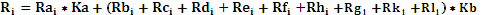 На основании результатов оценки и сопоставления заявок на участие в запросе предложений,  комиссией каждой заявке на участие в запросе предложений относительно других по мере уменьшения количества баллов присваивается порядковый номер. Первое место присуждается заявке, набравшей максимальный итоговый балл. В случае равенства количества баллов победителем признается участник, заявка на участие в запросе предложений которого поступила ранее заявок на участие в запросе предложений других участников размещения заказа.         Оценка и сопоставление заявок на участие в закупке, которая содержит предложение о поставке товара российского происхождения (выполнении работ, оказания услуг российскими лицами) по стоимостным критериям оценки производятся по предложенной в указанных заявках цене договора, сниженной на 15 процентов, при этом договор заключается по цене договора, предложенной участником в заявке на участие в закупке.6. ПРОЕКТ ДОГОВОРА6. ПРОЕКТ ДОГОВОРАДоговор  подряда № _____________г. Волгоград						            «_____» ___________ 201___ года              Публичное акционерное общество «Волгоградоблэлектро», именуемое в дальнейшем «Заказчик», в лице ____________________________, действующего на основании __________________________, с одной стороны, и _______________________________________, именуемое в дальнейшем  «Подрядчик», в лице _____________________________________, действующего   на  основании  _____________________________, с другой стороны,  вместе именуемые «Стороны», заключили настоящий договор подряда (далее по тексту - «Договор») о нижеследующем.Предмет Договора      1.1. Подрядчик  обязуется  выполнить  по техническому  заданию Заказчика (Приложение № __) работы по ____________________________________________________________________________________________________________________________________________________________________________________________________________________________________________________________________в соответствии с предоставленной Заказчиком технической документацией, а Заказчик обязуется принять и оплатить работу в срок, установленный настоящим Договором.        1.2. Работы выполняются Подрядчиком, согласно утвержденным Заказчиком сметным расчетам на проектные работы (Приложение № __ к договору),  локальным сметным расчетам на строительно-монтажные работы (Приложение № __ к настоящему договору), при этом работа должна быть выполнена в строгом соответствии с техническим заданием (Приложение № __, к настоящему договору), при соблюдении последовательности и правильности технологических процессов по каждому виду работ.1.3.  Локальные сметные расчеты на строительно-монтажные работы (Приложение № 2.1- 2… к настоящему договору) предоставляются Подрядчиком после выполнения проектной документации. Стоимость строительно-монтажных работ и стоимость проектирования по всем объектам не может превышать стоимость, указанную в п.2.1. договора.1.4. Работы по настоящему договору Подрядчик выполняет собственными силами и средствами, с использованием собственных материалов, машин и оборудования или с использованием материалов и оборудования Заказчика, либо с привлечением сторонних организаций по письменному согласованию с Заказчиком.2. Стоимость работ по Договору        2.1. Стоимость работ по Договору составляет _______________________ (____________________________) рублей ____ копейки,  с учетом НДС 20% ______________ рублей, с учетом стоимости материалов и оборудования, используемых для производства работ, материалы и оборудование предоставляются Подрядчиком и Заказчиком, и указываются в локальных сметных расчетах (Приложение № 1.1., _____ к настоящему договору).        2.2. Стоимость работ полностью включает в себя все затраты на выполнение работ, предусмотренных предметом Договора и прочие расходы, которые Подрядчик понесет при проектировании и строительстве данного объекта.2.3. Установленная п. 2.1. договора стоимость работ может быть изменена только по письменному соглашению сторон.2.4. Превышение Подрядчиком договорной стоимости работ, не подтвержденное Дополнительным соглашением Сторон к Договору, оплачиваются Подрядчиком за свой счет.2.5.  Поставщик обязан при заключении договора предоставить обеспечение исполнения договора денежными средствами в размере _________ рублей или банковской гарантией на ту же сумму. В случае, если Поставщик предоставляет  обеспечение условий договора банковской гарантией, он обязан, в срок не позднее 5 (пяти) рабочих дней с момента опубликования в единой информационной системе итогового протокола закупки, участником признанным по итогам закупочной процедуры победителем предоставить Заказчику банковскую гарантию по форме прилагаемой к закупочной документации. Денежные средства перечисляются на расчётный счёт покупателя, указанный в настоящем договоре, в течение ___________ дней с даты заключения настоящего договора. Банк, предоставляющий банковскую гарантию, должен находиться в реестре банков Министерства финансов России и иметь достаточный уровень ликвидности.2.6. Обеспечение условий договора действует в течение срока предоставленной банковской гарантии.2.7. Обязательства Поставщика, связанные с исполнением договора включают в себя:- обязательство поставить товары, выполнить работы, оказать услуги, являющиеся предметом договора в полном объеме;- обязательство поставить товары, выполнить работы, оказать услуги, являющиеся предметом договора в надлежащем качестве;- обязательство поставить товары, выполнить работы, оказать услуги, являющиеся предметом договора в установленном месте;- обязательство поставить товары, выполнить работы, оказать услуги, являющиеся предметом договора в установленные сроки; - обязательство не предоставлять в процессе исполнения договора ложных документов и сведений;- обязательство не привлекать к исполнению договора субподрядные организации в случае если закупочной документацией не предусмотрено привлечение к исполнению договора субподрядных организаций;2.8. Обеспечение исполнение договора действует в течение срока исполнения сторонами обязательств по настоящему договору, а также срока действия банковской гарантии.2.9. Обеспечение исполнение договора возвращается поставщику, перечислившему такое обеспечение и заключившему договор по итогам закупочной процедуры, в течение 7 (семи) рабочих дней с момента исполнения таким поставщиком всех обязательств по договору и направления таким поставщиком письменного заявления на возврат обеспечения.           2.10. Заказчик удерживает сумму обеспечения исполнения договора, предусмотренного банковской гарантией в случаях невыполнения участником закупки обязательств, предусмотренных п. 2.7. настоящего договора.Платежи и расчеты3.1. Порядок оплаты по настоящему договору осуществляется в следующем размере и сроки: ________________________________________(заполняется после предложения участника: с авансовым платежом/без авансового платежа).- окончательный расчет производится, в течение____________ дней с момента подписания Заказчиком акта приёмки выполненных работ (КС-2) и справки о стоимости выполненных работ и затрат (КС-3) по завершении всех работ по объекту.3.2. По окончанию выполнения работ по проектированию и строительству каждого объекта, Подрядчик представляет Заказчику акт приемки выполненных работ (КС-2), справку о стоимости выполненных работ и затрат (КС-3) в четырех экземплярах, счет на оплату, счет-фактуру.3.3. Заказчик обязан в течение 5 (пяти) рабочих дней рассмотреть Акт приемки выполненных работ, при отсутствии замечаний подписать Акт в соответствии с пунктом 4.3.1. 3.4. В случае выявления некачественно выполненных работ, Заказчик имеет право отказаться от подписания акта приёмки выполненных работ с письменным указанием причин и срока устранения выявленных дефектов. 4. Права и обязанности СторонПодрядчик обязан:Представить свидетельство о регистрации предприятия (лица зарегистрированные с 01.01.2017г., вместо копии свидетельства о государственной регистрации предоставляют лист записи соответствующего реестра – ЕГРЮЛ или ЕГРИП); свидетельство о постановке на учёт в налоговом органе; выписку из ЕГРЮЛ не позднее двух месяцев до даты заключения договора; копию устава; справку из налогового органа об отсутствии задолженности по уплате налогов не позднее двух месяцев до даты заключения договора; справку за подписью руководителя организации – контрагента о том, что указанный контрагент является (не является) субъектом малого и среднего предпринимательства с указанием перечисленных в статье 4 Федерального закона от 24.07.2007 № 209-ФЗ "О развитии малого и среднего предпринимательства в Российской Федерации" условий и критериев; документы, удостоверяющие лицо, уполномоченное на подписание Договора, относящихся к исполнению Договора, копии которых являются обязательными приложениями к Договору.Приступить к выполнению работ в установленные Договором сроки.Приобрести необходимые марки материалов и оборудования по предварительному согласованию с Заказчиком. Выполнить работы по изготовлению «схемы границ» земельных участков под строительство линейных объектов в объеме достаточном для получения разрешения на размещение линейных объектов подлежащих строительству в соответствии с техническим заданием.После выполнения работ по проектированию, предоставить Заказчику по каждому объекту:- Проектную и рабочую документацию, согласно Постановлению Правительства РФ от 16.02.2008 N 87, на бумажном носителе в 4 экземплярах;- Проектную и рабочую документацию, согласно Постановлению Правительства РФ от 16.02.2008 N 87, на электронном носителе- 1 диск; - Топографическую съемку (зарегистрированную в органах архитектуры и градостроительства г. Волгоград и/или Комитете строительства Администрации Волгоградской области) -4 экземпляра;- Геологические изыскания с предоставлением отчета;Собственными силами и за свой счет получить разрешения на строительство и ввод объектов в эксплуатацию;В составе проектной документации собственными силами и за свой счет оформить градостроительный план земельного участка по каждому объекту.Согласовать проектную документацию со всеми заинтересованными лицами, в т.ч. с Администрацией населенного пункта, где происходит строительство.После окончания выполнения строительно-монтажных работ по объекту (объектам), Подрядчик обязан выполнить исполнительную топографическую съемку (зарегистрированную в органах архитектуры и градостроительства г. Волгоград и/или Комитете строительства Администрации Волгоградской области) и передать результат выполненной работы ЗаказчикуВыполнить работы, предусмотренные предметом Договора, в соответствии с  техническим заданием, приложением к техническому заданию и сметным расчетом, с надлежащим качеством, собственными силами и из собственного материала, в соответствии с условиями Договора, заданием Заказчика и проектно-технической документацией, переданной в производство работ, строительными нормами и правилами, действующими на срок действия Договора и другими нормативными документами Российской Федерации. Подрядчик обязан передать Заказчику по акту приёма–передачи материалы, демонтированные при выполнении работ. Предоставлять акты приемки выполненных работ (КС-2) только после согласования объемов выполненных работ с руководителем структурного подразделения, для которого выполняются работы (директор филиала МЭС ПАО «Волгоградоблэлектро»).Оформить акты выполненных работ (КС-2) отдельно на каждый инвентарный номер объекта Заказчика.Осуществлять на строительной площадке, в пределах своей зоны ответственности, в полном объеме комплекс мероприятий, предусмотренных  действующим законодательством, СНиП, другими нормативными актами РФ и решениями местных административных органов, по созданию безопасных условий труда, обеспечению пожаробезопасности; соблюдать экологические, санитарные и иные требования, установленные законодательством Российской Федерации в области охраны окружающей среды и здоровья человека (Федеральный закон от 24.06.98г № 89 –ФЗ «Об отходах производства и потребления». Глава 3). Обеспечить своих сотрудников спецодеждой, средствами индивидуальной защиты.Обязуется самостоятельно организовать сбор и передачу третьим лицам отходов, образующихся в ходе производства работ, в лицензированную специализированную организацию, (Федеральный закон от 24.06.98 г. № 89 –ФЗ «Об отходах производства и потребления».)Назначить своего представителя, ответственного за производство работ, за соблюдением правил охраны труда, техники безопасности, противопожарной безопасности и внутреннего трудового распорядка и обеспечить его постоянное присутствие во время производства работ на объекте. Копию приказа о назначении ответственного представителя передать Заказчику в 3-х дневный срок с момента подписания настоящего Договора.Обеспечить доступ на Объект представителю Заказчика и предоставить ему всю необходимую техническую и проектную документацию необходимую для выполнения своих обязанностей в соответствии с Договором.Завершить работы и сдать Объект, готовый к эксплуатации в установленном порядке, в сроки, установленные настоящим договором. При сдаче выполненных работ представлять Заказчику исполнительную документацию в двух экземплярах, предусмотренную СНиП и другими действующими нормативными актами.Вести общий журнал производства работ, в котором отражать весь ход производства работ, а также все факты и обстоятельства, связанные с производством работ, имеющие значение во взаимоотношениях с Заказчиком.Извещать Заказчика письменно, или телефонограммой за три рабочих дня до начала приёмки выполненных работ, о готовности к приёмке отдельных ответственных конструкций и скрытых работ.Приступать к выполнению последующих работ только после их принятия и подписания Заказчиком акта освидетельствования скрытых работ.Не менее чем за 7 рабочих дней до окончания работ уведомить Заказчика о готовности Объекта к сдаче приемочной комиссии.Устранить своими силами и за свой счет, в согласованные с Заказчиком сроки, все дефекты и недоделки, выявленные при приемке работ.Подрядчик обеспечивает охрану материалов, оборудования, строительной техники и другого имущества на территории строительной площадки самостоятельно.Обеспечить присутствие уполномоченных представителей на совещаниях, проводимых Заказчиком.Выполнить в полном объеме все свои обязательства, предусмотренные в других статьях Договора.  В течение 5 рабочих дней с момента подписания акта сдачи-приёмки завершённого строительством объекта, вывезти за пределы строительной площадки, принадлежащее ему имущество.Подрядчик обязан немедленно предупредить Заказчика и до получения от него указаний приостановить работу при обнаружении:- непригодности или недоброкачественности, предоставленных Заказчиком технической документации или переданной для переработки (обработки) вещи;- возможных неблагоприятных для Заказчика последствий выполнения его указаний о способе исполнения работы;- иных не зависящих от Подрядчика обстоятельств, которые грозят годности или прочности результатов выполняемой работы либо создают невозможность ее завершения в срок. Подрядчик, не предупредивший Заказчика об обстоятельствах, указанных в настоящем пункте и продолживший работу, не вправе при предъявлении к Заказчику соответствующих требований, ссылаться на указанные обстоятельства.Подрядчик обязан после завершения всех ремонтных и отделочных работ передать Заказчику подписанные всеми ответственными лицами акты скрытых работ, журналы производства работ и прочие документы.Подрядчик обязан в письменной форме согласовывать с Заказчиком все отклонения от проектной документации, с обоснованием такого отклонения.Подрядчик обязан письменно согласовать с Заказчиком время проведения работ на территории Заказчика с предоставлением перечня лиц, которые будут проводить работы.Подрядчик обязан использовать полученные от Заказчика "давальческие материалы" исключительно для целей выполнения работ по настоящему договору. Расходование "давальческих материалов", переданных Заказчиком Подрядчику отражается в формах № КС-2, КС-3, отчете об израсходованных материалах.Подрядчик обязан  возвратить Заказчику неиспользованные "давальческие материалы" Заказчика по накладной.Возместить Заказчику убытки в полном размере, которые возникли из-за налоговых нарушений Подрядчика, а именно суммы, которые Заказчик заплатил в бюджет на основании решений (требований) налоговых органов о доначислении НДС (в том числе решений об отказе в вычете НДС).Подрядчик имеет право: Привлекать к исполнению специальных видов работ третьих лиц, без изменения договорной стоимости работ только по письменному согласованию с Заказчиком. Подрядчик несет материальную ответственность перед Заказчиком за последствия неисполнения или ненадлежащего исполнения обязательств Подрядчика третьими лицами.В случае наступления экстремальных погодных и температурных условий, не характерных для региона в котором ведутся работы, Подрядчик имеет право приостановить работы, уведомив Заказчика в письменной форме за 2 рабочих дня.Приостановить выполнение работ, в случае нарушения Заказчиком установленных настоящим договором сроков оплаты. В случае представления Заказчиком мотивированного возражения от подписания акта о приемке выполненных работ и справки о стоимости выполненных работ оснований для приостановления работ не имеется. Заказчик обязан:В течение 5 (рабочих) дней после получения извещения об окончании работ, осмотреть и принять результат работ по акту о приёмке выполненных работ по форме КС-2, а при обнаружении некачественно выполненных работ и/или наличии отступлений от проекта (при его наличии), ухудшающий результат работ, немедленно заявить об этом Подрядчику. В указанные сроки Заказчик обязан либо подписать акты приемки выполненных работ, либо направить Подрядчику письменные замечания. Заказчик, обнаруживший после приемки работы отступления от Договора подряда или иные недостатки, которые не могли быть установлены при обычном способе приемки (скрытые недостатки), в том числе такие, которые были умышленно скрыты Подрядчиком, обязан известить об этом Подрядчика в разумный срок при их обнаружении. Заказчик вправе потребовать вскрытие любой выполненной работы, если эти работы не были соответствующе предъявлены и приняты Заказчиком. Расходы по восстановлению данных работ несёт Подрядчик. При возникновении между Заказчиком и Подрядчиком спора по поводу недостатков выполненной работы или их причин, по требованию любой из сторон может быть назначена экспертиза. Расходы на экспертизу несет Подрядчик, за исключением случаев, когда экспертизой установлено отсутствие нарушений Подрядчиком Договора подряда. В указанных случаях расходы на экспертизу несет сторона, потребовавшая назначения экспертизы, а если она назначена по соглашению между сторонами, обе стороны поровну.Производить оплату выполненных Подрядчиком работ в порядке, предусмотренном разделом 3 Договора.При прекращении работ по соглашению Сторон, – принять и оплатить работы, выполненные Подрядчиком на момент прекращения работ.Подписать акт сдачи-приемки объекта в течение 5 (пяти) календарных дней с даты подписания актов выполненных работ формы КС-2 и КС-3 и получения уведомления Подрядчика о готовности объекта.Рассмотреть и подписать Акт на дополнительные работы, сметный расчет на дополнительные работы, письменное дополнительное соглашение к настоящему договору, в течение 5 (пяти) рабочих дней с момента получения вышеуказанных документов от Подрядчика. Заказчик имеет право:Осуществлять контроль и технический надзор за соответствием объемов, стоимости и качества выполненных работ проекту, нормам, правилам и стандартам. В случаях, когда работа выполнена Подрядчиком с отступлениями от Договора подряда, ухудшившими результат работы, или с иными недостатками, которые делают его непригодным для предусмотренного в Договоре использования, Заказчик вправе, если иное не установлено законом или Договором, по своему выбору потребовать от Подрядчика:- безвозмездного устранения недостатков в разумный срок;- соразмерного уменьшения установленной за работу цены;- возмещения своих расходов на устранение недостатков в случае, если Подрядчик по каким-либо причинам уклонился от их устранения.Приостановить оплату выполненных Подрядчиком работ при обнаружении отступлений от проектно-сметной документации, несоблюдения требований СНиП, ГОСТов, технических условий, отсутствия необходимой исполнительной документации, до устранения Подрядчиком выявленных замечаний.Если Подрядчик не приступает своевременно к исполнению договора подряда или выполняет работу настолько медленно, что окончание ее к сроку становится явно невозможным, Заказчик вправе отказаться от исполнения договора и потребовать возмещения убытков.Если во время выполнения работы станет очевидным, что она не будет выполнена надлежащим образом, Заказчик вправе назначить Подрядчику разумный срок для устранения недостатков и при неисполнении подрядчиком в назначенный срок этого требования отказаться от договора подряда либо поручить исправление работ другому лицу за счет подрядчика, а также потребовать возмещения убытков.Назначить своего представителя на Объект, который от его имени, осуществляет приемку по акту выполненных работ, технический надзор и контроль их выполнения и качества.Представитель Заказчика имеет право беспрепятственного доступа ко всем видам работ в любое время в течение всего периода исполнения Договора.Заказчик может в любое время до сдачи ему результата работы отказаться от исполнения договора, уплатив Подрядчику часть установленной цены пропорционально части работы, выполненной до получения извещения об отказе заказчика от исполнения договора. Заказчик имеет право приостановить работы, предварительно письменно уведомив об этом Подрядчика. В случае недостижения договоренности между Сторонами о возобновлении работ в течение 2 недель с момента их приостановки, Договор считается расторгнутым.5. Сроки выполнения работ5.1. Начало работ – с даты подписания Договора обеими сторонами.5.2 Работы должны быть выполнены Подрядчиком в течение _____ (____________) рабочих дней с учетом проектирования, с даты начала выполнения работ.5.3 Датой окончания работ является дата подписания акта приемки выполненных работ, но не позднее 31.12.2019г.6. ГарантииПодрядчик гарантирует:своевременное устранение за свой счет недостатков и дефектов, выполненных Подрядчиком работ, выявленных при приемке работ и в течение гарантийного срока эксплуатации Объекта.Гарантийный срок на выполненные Подрядчиком работы составляет ___________ (_____________) месяцев с момента подписания акта сдачи-приемки Объекта. Гарантия качества результата работы распространяется на все, составляющее результат работы. Гарантийный срок на оборудование составляет ___________ (_____________) месяцев с момента подписания акта сдачи-приемки Объекта.Дефекты, обнаруженные в течение гарантийного срока, Подрядчик обязан устранить за свой счет, в согласованные с Заказчиком сроки. Гарантийный срок в этом случае продлевается соответственно на период устранения дефектов.Для участия в составлении акта, фиксирующего дефекты, согласование порядка и сроков их устранения, Подрядчик обязан направить своего представителя не позднее трех дней со дня получения письменного извещения Заказчика. В случае ненаправления Подрядчиком своего представителя в установленный срок, Заказчик вправе составить указанный акт самостоятельно в одностороннем порядке. При отказе Подрядчика от составления или подписания акта обнаруженных дефектов и недоделок, для их подтверждения Заказчик назначает квалифицированную экспертизу, которая составляет соответствующий акт по фиксированию дефектов, недоделок и их характера, что не исключает права Сторон обратиться в арбитражный суд по данному вопросу.7. Ответственность СторонЗа сохранность материалов и оборудования, переданных Заказчиком Подрядчику по акту приема-передачи, несет ответственность Подрядчик.За неисполнение или ненадлежащее исполнение обязательств по Договору, Стороны несут ответственность, согласно действующему Законодательству РФ.За нарушение Подрядчиком по его вине установленного настоящим Договором срока выполнения работ Подрядчик уплачивает Заказчику неустойку в размере 0,3 % от установленной пунктом 2.1. настоящего Договора стоимости работ за каждый день просрочки, но не более 10 % от договорной цены. Уплата неустойки, а также возмещение убытков не освобождает стороны от исполнения своих обязательств по Договору.Условия о процентах по денежному обязательству данного договора в порядке ст. 317.1 ГК РФ не применяются.Подрядчик несет риск случайной гибели или случайного повреждения Объекта до приемки Заказчиком у Подрядчика результата работ.Уплата штрафов, неустоек, а также возмещение убытков не освобождает Стороны от исполнения своих обязательств по Договору.8. Обстоятельства непреодолимой силы (форс-мажор)	8.1. Стороны освобождаются от ответственности за частичное или полное неисполнение обязательств по Договору, если оно явилось следствием природных явлений, действия объективных внешних факторов, войн, военных действий, запретительные действия, нормативные акты государственных органов или местных органов самоуправления и прочих обстоятельств непреодолимой силы, и если эти обстоятельства непосредственно повлияли на исполнение Договора.	8.2. Сторона, которая не исполняет своих обязательств по Договору вследствие действия форс-мажорных обстоятельств, несет ответственность по Договору, если не известит другую Сторону в письменном виде о наступлении и предполагаемом сроке действия таких обстоятельств в недельный срок.9.  Порядок изменения и расторжения договора	9.1. Договор вступает в силу с даты его подписания и действует до полного исполнения сторонами по нему обязательств.	9.2. Договор может быть расторгнут досрочно по соглашению Сторон. Сторона, от которой исходит инициатива по расторжению Договора, направляет другой Стороне письменное уведомление, на которое другая Сторона должна ответить в течение 15 рабочих дней. При отсутствии ответа на уведомление, Договор считается расторгнутым через 15 рабочих дней со дня получения уведомления.	9.3. При расторжении договора по соглашению сторон результаты незавершенной работы передаются Заказчику, который оплачивает Подрядчику стоимость фактически выполненных работ.10. Заключительные положения	10.1. Настоящий договор составлен в 2-х экземплярах, имеющих одинаковую юридическую силу, по одному экземпляру для каждой из Сторон.	10.2. Ни одна из Сторон не вправе передавать свои права и обязанности по настоящему договору третьей стороне без предварительного письменного согласия другой стороны.	10.3. В случае изменения наименования, юридического адреса, реквизитов или обслуживающего банка, Стороны договора обязаны в семидневный срок уведомить об этом друг друга.	10.4. При выполнении Договора, Стороны руководствуются нормами законодательства Российской Федерации.	10.5. Любая договоренность между Сторонами, влекущая за собой новые обстоятельства, не предусмотренные Договором, все изменения цены, указанной в Приложениях № 1.1.-1…, №2.1-2... ,  Договора, и сроков строительства, или одного из этих параметров, считается действительной, если она подтверждается Сторонами в письменной форме в виде дополнительного соглашения.	10.6 Все условия Договора составляют коммерческую тайну, Стороны несут ответственность в соответствии с законодательством Российской Федерации в случае разглашения условий договора третьим лицам. 	10.7 Все указанные в Договоре приложения являются его неотъемлемой частью.	10.8 Спорные вопросы, возникающие в ходе исполнения Договора, разрешаются Сторонами путем переговоров, а в случае если Стороны не достигнут согласия, споры передаются на рассмотрение Арбитражного суда Волгоградской области.	10.9 В случаях не предусмотренных условиями настоящего договора стороны будут руководствоваться действующим законодательством РФ.11. Заверения подрядчика11.1.  Подрядчик дает Заказчику следующие заверения по состоянию на дату заключения настоящего Договора:- Подрядчик является надлежащим образом учрежденным и зарегистрированным юридическим лицом и/или надлежащим образом зарегистрированным предпринимателем;- исполнительный орган Подрядчика находится и осуществляет функции управления по месту нахождения (регистрации) юридического лица или индивидуального предпринимателя;- для заключения и исполнения настоящего Договора Подрядчик получил все необходимые согласия, одобрения и разрешения, получение которых необходимо в соответствии с действующим законодательством РФ, учредительными и локальными документами;- Подрядчик имеет членство в СРО либо будет иметь его на дату выполнения работ/оказания услуг, требующих его наличие, а равно иные допуски, необходимые для исполнения обязательств по настоящему Договору;- Подрядчик имеет законное право осуществлять вид экономической деятельности, предусмотренный Договором (имеет надлежащий ОКВЭД);- не существует законодательных, подзаконных нормативных и индивидуальных актов, локальных документов, а также решений органов управления, запрещающих Подрядчику или ограничивающих его право заключать и исполнять настоящий Договор;- лицо, подписывающее (заключающее) настоящий Договор от имени и по поручению Подрядчика на день подписания (заключения) имеет все необходимые для такого подписания полномочия и занимает должность, указанную в преамбуле настоящего Договора.11.1.1. Руководствуясь гражданским и налоговым законодательством, Подрядчик заверяет Заказчика и гарантирует, что:- Подрядчиком уплачиваются все налоги и сборы в соответствии с действующим законодательством РФ, а также им ведется и своевременно подается в налоговые и иные государственные органы налоговая, статистическая и иная государственная отчетность в соответствии с действующим законодательством РФ;- все операции Подрядчика, связанные с исполнением обязательств по настоящему Договору, полностью отражены в первичной документации Подрядчика, в бухгалтерской, налоговой, статистической и любой иной отчетности, обязанность по ведению которой возлагается на Подрядчика;- Подрядчик гарантирует и обязуется отражать в налоговой отчетности налог на добавленную стоимость (НДС), уплаченный Заказчиком Подрядчику в составе цены работ/услуг;- Подрядчик предоставит Заказчику полностью соответствующие действующему законодательству РФ первичные документы, которыми оформляется передача результатов работ/услуг по настоящему Договору (включая, но не ограничиваясь – товарные накладные, счета- фактуры, спецификации, акты приема- передачи, акты по форме КС-2, КС-3 и т.д.);- основной целью настоящего Договора не являются неуплата (неполная уплата) и (или) зачет (возврат) суммы налога;- Подрядчик использует имущество, необходимое для исполнения обязательств по настоящему Договору, на законных основаниях.11.1.2. Подрядчик несет ответственность перед Заказчиком за проявление должной осмотрительности при выборе соисполнителя (контрагента), а равно за соблюдение требований, предусмотренных ст. 54.1 Налогового кодекса Российской Федерации.Подрядчик обязуется возместить Заказчику все убытки, включая упущенную выгоду, суммы штрафов, пеней, других расходов Подрядчка, возникших в связи с невыполнением или ненадлежащим выполнением Подрядчиком или привлечённым им соисполнителем обязательств по Договору, обязательств по соблюдению требований действующего законодательства РФ, в том числе обязательств по уплате в бюджет налогов, сборов, пошлин и иных видов обязательных платежей.11.2.1. За выдачу недостоверных заверений Подрядчик несет ответственность в соответствии с действующим законодательством Российской Федерации, в том числе, ответственность по возмещению понесенных в связи с этим убытков в полном размере, включая упущенную выгоду, суммы штрафов, пеней, других расходов Заказчика, возникших в связи с неисполнением или ненадлежащим выполнением Подрядчиком или привлеченным им соисполнителем обязательств по Договору, а равно обязательств по уплате в бюджет налогов, сборов, пошлин и иных видов обязательных платежей.11.2.2. Подрядчик обязуется возместить Заказчику в том числе убытки, понесенные последним вследствие нарушения Подрядчиком указанных в Договоре гарантий и заверений и/или допущенных Подрядчиком нарушений (в том числе налогового законодательства), отраженных в решениях налоговых органов, в размере сумм, уплаченных Подрядчиком в бюджет на основании решений (требований) налоговых органов о доначислении НДС (в том числе решений об отказе в применении налоговых вычетов), который был уплачен Подрядчику в составе цены работ/услуг либо решений об уплате этого НДС Заказчиком в бюджет, решений (требований) об уплате пеней и штрафов на указанный размер доначисленного НДС.Подрядчик, нарушивший изложенные в Договоре гарантии и заверения, возмещает Заказчику, помимо обозначенных выше сумм, все убытки, вызванные таким нарушением.11.2.3. Подрядчик обязуется компенсировать Заказчику все понесенные по его вине убытки (в том числе доначисленный НДС, штраф, пеню и т.д.) в 5-дневный срок с момента получения от Заказчика соответствующего обоснованного требования.		12. Приложения к Договору12.1.Неотъемлемой частью настоящего договора для каждого объекта являются следующие приложения: Неотъемлемой частью настоящего договора для каждого объекта являются следующие приложения:Приложение № __ -Технические задания и приложения к техническим заданиям (ведомости объемов работ);Приложение № __-Локальные-сметные расчеты на проектирование.Приложение № __-Локальные-сметные расчеты на строительно-монтажные работы.               Приложение № __ - График производства работ.13. РЕКВИЗИТЫ И ПОДПИСИ СТОРОН                                                 В случае предоставления участником закупки обеспечения                                                                    исполнения договора банковской гарантией, участник                                                                   закупки предоставляет обеспечение в соответствии с                                                  настоящей формойБАНКОВСКАЯ ГАРАНТИЯ № ____Настоящим банк______________________________________ (________________________________), ИНН _____________, КПП _______________, ОГРН __________________, ОКПО ________________, БИК _______________, к/с _________________________, местонахождение: ____________________________________, внесена запись Управлением Федеральной Налоговой Службы по г. __________________________ в Единый государственный реестр юридических лиц «____» _________________ 201___ года за основным государственным регистрационным номером ____________________ о юридическом лице, Генеральная лицензия на осуществление банковских операций № ___________________, выдана ЦБ РФ «___»____________ года, именуемое в дальнейшем ГАРАНТ, в лице ____________________________, действующе___ на основании _____________________ №__________________ от «____»___________201___г., обязуется на условиях, указанных в настоящей банковской гарантии (далее – Гарантия), выплатить БЕНЕФИЦИАРУ, указанному в пункте 2 Гарантии, по его требованию денежную сумму в пределах, указанных в пункте 2 Гарантии (далее – «Сумма Гарантии»).1.    Гарантия обеспечивает заявку ПРИНЦИПАЛА на участие в закупке:далее – Закупка, в соответствии с положениями Федерального закона «О закупках товаров, работ, услуг отдельными видами юридических лиц» от 18.07.2011 №223-ФЗ (далее по тексту – «Закон»).Гарантия обеспечивает следующие обязательства ПРИНЦИПАЛА перед БЕНЕФИЦИАРОМ:            - обязательство поставить товары, выполнить работы, оказать услуги, являющиеся предметом договора в полном объеме;            - обязательство поставить товары, выполнить работы, оказать услуги, являющиеся предметом договора с надлежащим качеством;           - обязательство поставить товары, выполнить работы, оказать услуги, являющиеся предметом договора в установленном месте;           - обязательство поставить товары, выполнить работы, оказать услуги, являющиеся предметом договора в установленные сроки;            - обязательство не предоставлять в процессе исполнения договора ложных документов и сведений;           - обязательство не привлекать к исполнению договора субподрядные организации в случае, если закупочной документацией не предусмотрено право ПРИНЦИПАЛА на привлечение к исполнению договора субподрядных организаций;2.    Сведения о БЕНЕФИЦИАРЕ, сумме Гарантии и сроке действия Гарантии:3.    Сведения о ПРИНЦИПАЛЕ:4. Обстоятельствами, при наступлении которых ГАРАНТОМ выплачивается Сумма Гарантии, являются обстоятельства:- уклонение или отказ ПРИНЦИПАЛА заключить договор (контракт) по итогам Закупки;- невыполнение или ненадлежащее исполнение ПРИНЦИПАЛОМ условий договора в установленный срок, а равно отказ от исполнения условий договора.- непредоставление или предоставление с нарушением условий, установленных Законом, до заключения договора БЕНЕФИЦИАРУ обеспечения исполнения договора, заключаемого по итогам Закупки.БЕНЕФИЦИАР вправе представить ГАРАНТУ на бумажном носителе или в форме электронного документа в порядке, предусмотренном законодательством Российской Федерации, требование об уплате Суммы Гарантии или ее части в размере обеспечения заявки, (обеспечения договора) установленном в извещении (документации) об осуществлении Закупки, документации о Закупке (далее – Требование платежа по Гарантии или Требование) в течение всего срока действия Гарантии.5. Гарантия является безотзывной.6. Требование платежа по Гарантии должно содержать обстоятельства, наступление которых влечет выплату по Гарантии, а также конкретные нарушения ПРИНЦИПАЛОМ обязательств, в обеспечение которых выдана Гарантия. Требование платежа по Гарантии должно содержать банковские реквизиты Бенефициара, по которым необходимо осуществить перечисление суммы, согласно Требования БЕНЕФИЦИАРА.К указанному Требованию должны быть приложены следующие документы:- документ, подтверждающий полномочия лица, подписавшего Требование (доверенность) (в случае, если Требование подписано лицом, не указанным в Едином государственном реестре юридических лиц в качестве лица, имеющего право без доверенности действовать от имени БЕНЕФИЦИАРА).7. Требование платежа по Гарантии должно быть получено ГАРАНТОМ в письменной форме с приложением указанных в пункте 6 Гарантии документов заказным письмом с уведомлением о вручении по адресу: __________________________ или на электронный адрес: ___________________________ с приложением скан-копий документов, указанных в п.6.Требование платежа по Гарантии должно быть получено ГАРАНТОМ до истечения срока действия Гарантии.8. ГАРАНТ в течение 5 (Пяти) рабочих дней со дня получения Требования платежа по Гарантии и вышеуказанных документов от БЕНЕФИЦИАРА обязан удовлетворить Требование БЕНЕФИЦИАРА, либо направить БЕНЕФИЦИАРУ письменный отказ.ГАРАНТ отказывает БЕНЕФИЦИАРУ в удовлетворении его Требования, если это Требование или приложенные к нему документы не соответствуют условиям Гарантии либо получены ГАРАНТОМ по окончании срока действия Гарантии.9. Ответственность ГАРАНТА перед БЕНЕФИЦИАРОМ не ограничивается Суммой Гарантии.10. БЕНЕФИЦИАР имеет право передать права требования по Гарантии при перемене БЕНЕФИЦИАРА в случаях, предусмотренных законодательством Российской Федерации, с предварительным извещением об этом ГАРАНТА.11. За неисполнение или ненадлежащее исполнение обязательств по Гарантии ГАРАНТ обязуется уплатить БЕНЕФИЦИАРУ неустойку в размере 0,1% (Ноль целых одна десятая) процента денежной суммы, подлежащей уплате, за каждый день просрочки.12. Исполнением обязательств ГАРАНТА по Гарантии является фактическое поступление денежных сумм на счет, на котором в соответствии с законодательством Российской Федерации учитываются операции со средствами, поступающими БЕНЕФИЦИАРУ.13. Обязательства ГАРАНТА перед БЕНЕФИЦИАРОМ по Гарантии прекращаются:- выплатой в полном объеме Суммы Гарантии БЕНЕФИЦИАРУ;- по истечению срока действия Гарантии;- вследствие отказа БЕНЕФИЦИАРА от своих прав по Гарантии.14. ГАРАНТ соглашается, что БЕНЕФИЦИАР имеет право на бесспорное списание денежных средств со счета ГАРАНТА, если ГАРАНТОМ в срок не более чем 5 (Пять) рабочих дней не исполнено Требование платежа по Гарантии, направленное до окончания срока действия Гарантии. Условие, установленное настоящим пунктом, применяется, если в извещении об осуществлении закупки, документацией о закупке, проектом контракта, заключаемого с ПРИНЦИПАЛОМ, предусмотрено соответствующее право БЕНЕФИЦИАРА.15. Расходы, возникающие в связи с перечислением денежных средств ГАРАНТОМ по Гарантии, несет ГАРАНТ.16. Гарантия регулируется законодательством Российской Федерации. Все споры между ГАРАНТОМ и БЕНЕФИЦИАРОМ, вытекающие из Гарантии или связанные с ней, подлежат рассмотрению в Арбитражном суде в соответствии с действующим законодательством Российской Федерации.17. Настоящая Гарантия может быть изменена ГАРАНТОМ без согласия БЕНЕФИЦИАРА только в части увеличения суммы и срока действия Гарантии путем выпуска дополнения к Гарантии. Иные изменения Гарантии допускаются с согласия БЕНЕФИЦИАРА.18. Сведения о ПРИНЦИПАЛЕ в объеме, определенном статьей 4 Федерального закона от 30 декабря 2004г. №218-ФЗ «О кредитных историях» передаются ГАРАНТОМ в бюро кредитных историй.19. Гарантия предоставлена в рамках Договора о выдаче банковской гарантии (банковских гарантий) № ___________________ от «_____»  __________________ 2019 года, заключенного между ГАРАНТОМ и ПРИНЦИПАЛОМ.7. ИНФОРМАЦИОННАЯ КАРТАСледующие условия проведения запроса технико-коммерческих предложений являются неотъемлемой частью настоящей документации, уточняют и дополняют иные положения документации.8. ОБРАЗЦЫ ФОРМ ОСНОВНЫХ ДОКУМЕНТОВ, ВКЛЮЧАЕМЫХ В СОСТАВ ЗАЯВКИФорма 1.Фирменный бланк участника процедуры закупки«___» __________ 20___ года №______ЗАЯВКА НА УЧАСТИЕ В ЗАПРОСЕ ТЕХНИКО-КОММЕРЧЕСКИХ ПРЕДЛОЖЕНИЙ (лот № ____) Изучив извещение и документацию о проведении ______________________ № _________ ,(наименование и № процедуры закупки) размещенные на сайте ________________ и принимая установленные в них требования и условия, _______________________________________________________________, (полное наименование участника процедуры закупки с указанием организационно-правовой формы)зарегистрированное по адресу ________________________________________________,(юридический адрес участника процедуры закупки)предлагает заключить договор на: _____________________________________(предмет договора)в соответствии с Техническим заданием, и другими документами, являющимися неотъемлемыми приложениями к настоящей заявке на общую сумму _________,__ руб. (_______________________ руб. ___ коп.), в том числе НДС ____________,___ руб. (_______________________ руб. ___ коп.).Срок поставки товаров (выполнения работ, оказания услуг): ________________________________.Общая стоимость товаров российского происхождения, стоимость работ, услуг, выполняемых, оказываемых российскими лицами в составе заявки составляет) ____________________________ (менее 50%/более 50%) процентов стоимости всех предложенных таким участником товаров, работ, услуг.Настоящая Заявка имеет правовой статус оферты и действует до «___» __________ 20___ года.Настоящим подтверждаем, что против ____________________________________ (наименование участника процедуры закупки) не проводится процедура ликвидации, не принято арбитражным судом решения о признании _________________________ банкротом, деятельность ____________________ не приостановлена,(наименование участника процедуры закупки) 			(наименование участника процедуры закупки)а также то, что размер задолженности по начисленным налогам, сборам и иным обязательным платежам в бюджеты любого уровня или государственные внебюджетные фонды за прошедший календарный год не превышает 25 % балансовой стоимости активов __________________________									(наименование участника процедуры закупки) по данным бухгалтерской отчетности за последний завершенный отчетный период, и на имущество ___________________ не наложен арест по решению суда, административного органа.(наименование участника процедуры закупки)В случае признания нас победителем запроса предложений, мы берем на себя обязательства подписать со своей стороны договор в соответствии с требованиями документации по проведению запроса технико-коммерческих предложений и условиями нашей Заявки, в срок установленный документацией запроса предложений. В случае признания нас единственным участником запроса технико-коммерческих предложений, мы берем на себя обязательства подписать со своей стороны договор в соответствии с требованиями документации по проведению запроса технико-коммерческих предложений и условиями нашей Заявки, в срок установленный документацией запроса технико-коммерческих предложений. В случае принятия решения заказчиком о заключении с нами договора по результатам запроса технико-коммерческих предложений, мы берем на себя обязательства подписать со своей стороны договор в соответствии с требованиями документации по проведению запроса технико-коммерческих предложений и условиями нашей Заявки, в срок установленный документацией запроса технико-коммерческих предложений. В случае, если нашей заявке будет присвоен второй номер, а победитель запроса технико-коммерческих предложений будет признан уклонившимся от заключения договора с заказчиком, мы обязуемся подписать данный договор в соответствии с требованиями документации по проведению запроса технико-коммерческих предложений и условиями нашей Заявки.Мы, _______________________________________ согласны          (наименование участника процедуры закупки)с условием, что сведения о нас будут внесены в публичный реестр недобросовестных поставщиков сроком на два года в следующих случаях:если мы:будучи признанным победителем запроса предложений, уклонимся от заключения договора;будучи единственным участником процедуры закупки, подавшим Заявку, либо участником процедуры закупки, признанным единственным участником запроса технико-коммерческих предложений, уклонимся от заключения договора;будучи признанным победителем или единственным участником запроса технико-коммерческих предложений, либо являющимся единственным участником, подавшим Заявку, откажемся от предоставления обеспечения исполнения договора, если такое требование установлено в документации по проведению запроса технико-коммерческих предложений;если договор, заключенный с нами по результатам проведения настоящего запроса технико-коммерческих предложений, будет расторгнут по решению суда или по соглашению сторон в силу существенного нарушения нами условий договора.Мы, _______________________________________ согласны(наименование участника процедуры закупки)с условием, что денежные средства, предоставленные нами в качестве обеспечения заявки на участие в запросе технико-коммерческих предложений будут удержаны с нас в следующих случаях:- предоставления нами в составе заявки ложных сведений, информации или документов;- если мы изменим или отзовем заявку на участие в процедуре после истечения срока окончания подачи заявок на участие в закупочной процедуре;- если мы, будучи признанным победителем запроса технико-коммерческих предложений, уклонимся от заключения договора;- если мы, будучи единственным участником процедуры закупки, подавшим Заявку, либо участником процедуры закупки, признанным единственным участником запроса технико-коммерческих предложений, уклонимся от заключения договора.В соответствии с инструкциями, полученными от Вас в документации по проведению запроса технико-коммерческих предложений, информация по сути наших предложений в данном запросе технико-коммерческих предложений представлена в следующих документах, которые являются неотъемлемой частью нашей Заявки:__________________________	___________________________(Подпись уполномоченного представителя)		(Имя и должность подписавшего)М.П.ИНСТРУКЦИИ ПО ЗАПОЛНЕНИЮ ЗАЯВКИ:Данные инструкции не следует воспроизводить в документах, подготовленных участником процедуры закупки.Заявку на участие в запросе технико-коммерческих  предложений следует оформить на официальном бланке участника процедуры закупки. Участник процедуры закупки присваивает заявке на участие в запросе технико-коммерческих предложений дату и номер в соответствии с принятыми у него правилами документооборота.Участник процедуры закупки должен указать свое полное наименование (с указанием организационно-правовой формы) и юридический адрес.Участник процедуры закупки должен указать стоимость товаров, работ, услуг цифрами и словами, в рублях, в соответствии со Сводной таблицей стоимости (графа «Итого»). Цену следует указывать в формате ХХХ ХХХ ХХХ,ХХ руб., например: «1 234 567,89 руб. (Один миллион двести тридцать четыре тысячи пятьсот шестьдесят семь руб. восемьдесят девять коп.)». (цена договора предложенная участником закупки не должна превышать начальную (максимальную) цену договора указанную в извещении и документации).Участник процедуры закупки должен указать срок действия Заявки.Участник процедуры закупки должен перечислить и указать объем каждого из прилагаемых к Заявке документов, определяющих суть предложения участника процедуры закупки.Участником размещения заказа указывается конкретный срок (период) поставки товара, выполнения работ, оказания услуг, соответствующий требованиям к сроку поставки товара установленному в критериях раздела 5 документации (срок предложенный участником не должен превышать максимального срока поставки товаров, выполнения работ, оказания услуг указанного в извещении и документации). Заявка на участие в запросе технико-коммерческих предложений должна быть подписана участником закупки либо уполномоченным представителем участника закупки.Форма 2Приложение к заявке  от «___» __________ 20___ г. № ______Запрос технико-коммерческих  предложений на право заключения договора на ____________ АНКЕТА УЧАСТНИКА ПРОЦЕДУРЫ ЗАКУПКИ (Форма 2)Участник процедуры закупки: ________________________________ _____________________		___________________________(Подпись уполномоченного представителя)		(Имя и должность подписавшего)М.П.ИНСТРУКЦИЯ ПО ЗАПОЛНЕНИЮ АНКЕТЫ:Данные инструкции не следует воспроизводить в документах, подготовленных участником процедуры закупки.Участник процедуры закупки приводит номер и дату заявки, приложением к которой является данная анкета участника процедуры закупки. Участник процедуры закупки указывает свое фирменное наименование (в т.ч. организационно-правовую форму).В графе 21 указывается уполномоченное лицо участника процедуры закупки для оперативного уведомления по вопросам организационного характера и взаимодействия с организатором размещения заказа.Заполненная участником процедуры закупки анкета должна содержать все сведения, указанные в таблице. В случае отсутствия каких-либо данных указать слово «нет».В случае предоставления паспортных данных, указанных в графе 3, участник процедуры закупки прикладывает к данной анкете информационное письмо о согласии учредителей на работу с персональными данными.    Форма 3.Приложение к заявке  от «___» __________ 20___ г. № ______Запрос технико-коммерческих предложений на право заключения договора  на ___________ ПРЕДЛОЖЕНИЕ УЧАСТНИКА Лот №___Участник процедуры закупки: ________________________________ 											Таблица №1.________________________		___________________________(Подпись уполномоченного представителя)		(Имя и должность подписавшего)М.П.Инструкция по заполнению таблицы №1 с предложением участника, в соответствии с критериями указанными в разделе 5 документации.В оглавлении таблицы участник закупки должен указать номер Лота и наименование участника.В пункте таблицы  № 1 участник закупки должен указать цифрами и прописью предлагаемую им цену договора по номеру лота указанному им в оглавлении таблицы.В пункте № 4 участник должен выбрать предпочтительный вариант оплаты: а) Авансирование - поставка товара с предварительной оплатой части стоимости договора до момента подписания документов о приемке товара, с последующей оплатой оставшейся части стоимости договора после подписания документов о приемке товара;б) Отсрочка платежа – полная оплата поставленного товара в любое время после подписания документов о приемке товара. При этом участник должен указать цифрами размер аванса для первого варианта или количество дней на отсрочку платежа для второго варианта. КВАЛИФИКАЦИЯ УЧАСТНИКА ЗАПРОСА ТЕХНИКО -КОММЕРЧЕСКИХ ПРЕДЛОЖЕНИЙВ этой форме приведены сведения об исполненных или исполняемых аналогичных договоров на поставку товара сопоставимого характера и объема по состоянию за 2016, 2017, 2018 годы	Таблица №2.Справка о годовых объемах поставленных товаров(выполненных работах, оказанных услугах)Таблица №3Справка о выполнении Участником аналогичных поставок товаров (выполнении работ, оказания услуг)Обеспеченность участника закупки трудовыми ресурсами											Таблица №4.Руководитель организации	  	/_______________(ФИО)м.п.	Дата		/	/	Справка о ключевом персонале, ответственном за поставку товаров (выполнение работ, оказание услуг) Таблица №5Руководитель организации	  	/_______________(ФИО)м.п.	Дата		/	/	Обеспеченность участника закупки материально-техническими ресурсами в части наличия у участника закупки собственных или арендованных производственных мощностей, технологического оборудования, необходимых для поставки товаров****	Таблица №6.Справка о материально-технических ресурсах________________________		___________________________(Подпись уполномоченного представителя)		(Имя и должность подписавшего)М.П. (Подпись уполномоченного представителя)		(Имя и должность подписавшего)                                                                                                                                                           Форма 4.Приложение к заявке  от «___» __________ 20___ г. № ______Расшифровка бухгалтерского баланса по строке 1150 «Основные средства»________________________		___________________________(Подпись уполномоченного представителя)		(Имя и должность подписавшего)                                                                                                                                     Форма 5.Приложение к заявке  от «___» __________ 20___ г. № ______Сведения о субподрядчиках/соисполнителях¹¹Заполняется на субподрядчиков/соисполнителей, привлекаемых Участником для поставки товаров (выполнении работ, оказании услуг) по предмету Запроса предложений. В случае не привлечения субподрядчиков/соисполнителей в форме сообщается «Субподрядчики/Соисполнители не привлекаются».Руководитель организации	  	/_______________(ФИО)м.п.	Дата		/	/	                                                                                                                                                          Форма 6.Приложение к заявке  от «___» __________ 20___ г. № ______Согласие на обработку и передачу своих персональных данных в ПАО «Волгоградоблэлектро»В ____________________________________________________от _________________________________________________________________________________________________________дата рождения: «__» __________________ г. ______________________________________________________проживающего по адресу:                    __________________________________________________________________________________________________________________________________________________________________паспорт  или  иной  документ,  удостоверяющий   личность  в  соответствии с законодательством Российской Федерации серия ________ N ______________________________________                                                           выдан ____________________________________________________________________________________________________________                              "___" ______________________ 20___ г.Согласие на обработку персональных данных	1. Настоящим   даю  свое  согласие публичному акционерному обществу «Волгоградоблэлектро»  (ПАО «ВОЭ»), расположенному по адресу: 400075, г. Волгоград, ул. Шопена,  д.13, на автоматизированную, а также без использования средств автоматизации обработку своих персональных данных.	2. Перечень персональных данных, на обработку которых дается согласие: фамилия, имя, отчество, год, месяц, дата и место рождения, адрес, номер, серия документа, удостоверяющего личность, ИНН, участие в уставных капиталах обществ, размер и доля такого участия, сведения о месте работы, профессии, занимаемой должности.  	3. Подтверждаю свое согласие на осуществление следующих действий с моими персональными данными: сбор, запись, систематизацию, накопление, хранение, уточнение (обновление, изменение), извлечение, использование, передачу (распространение, предоставление, доступ), обезличивание, блокирование, удаление, уничтожение персональных данных, а также иных действий, необходимых для обработки персональных данных.	4. Условием прекращения обработки персональных данных является получение ПАО «ВОЭ» моего письменного уведомления об отзыве согласия на обработку моих персональных данных.Согласие действует со дня его подписания до дня отзыва в письменной форме.5. В подтверждение вышеизложенного нижеподписавшийся заявитель подтверждает  свое  согласие  на  обработку  своих  персональных  данных  в соответствии  с  положениями  Федерального закона от 27.07.2006 N 152-ФЗ "О персональных данных".					_________________________            (______________________)(подпись)     		 (расшифровка    подписи)                                                                                                                           Форма 7.Приложение к заявке  от «___» __________ 20___ г. № ______Согласие на проведение проверки  ПАО «Волгоградоблэлектро»	1. Настоящим   даю  свое  согласие публичному акционерному обществу «Волгоградоблэлектро»  (ПАО «ВОЭ»), расположенному по адресу: 400075, г. Волгоград, ул. Шопена,  д.13, на проведение проверки нашего предприятия, в соответствии со ст.54.1. Налогового кодекса РФ.(Подпись уполномоченного представителя)		(Имя и должность подписавшего)ТОМ 2. ТЕХНИЧЕСКОЕ ЗАДАНИЕ. Техническое заданиеНа проведение изысканий, проектирование, реконструкцию административного здания, строительство гаража, наружных сетей инженерно-технической инфраструктуры и обустройству территории филиала Суровикинские МЭС ПАО «Волгоградоблэлектро» в р.п. Чернышковский.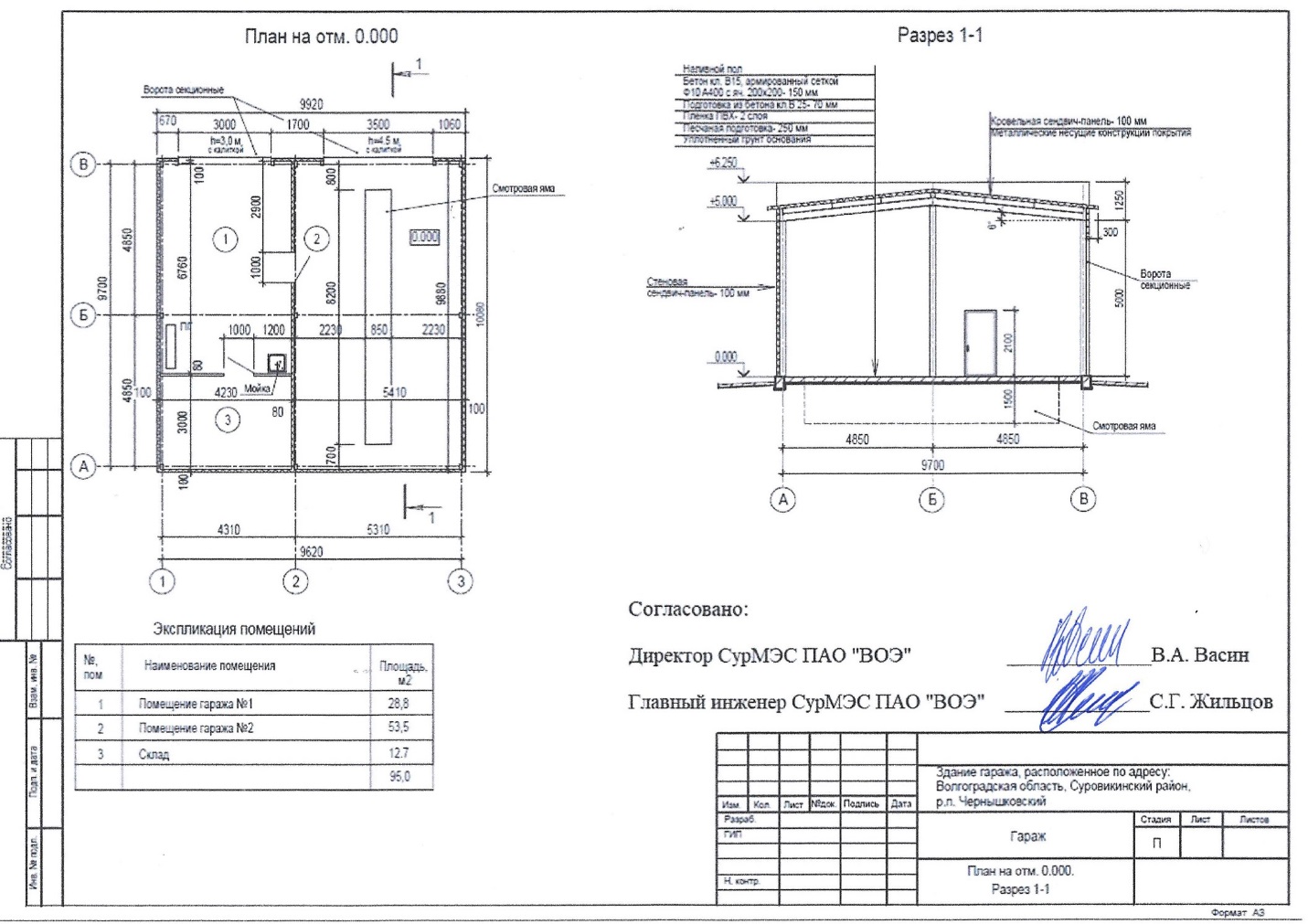 № п/пНаименование критерияКоличество присуждаемых балловКоличество присуждаемых балловКоличество присуждаемых балловКоличество присуждаемых балловЦеновые критерии:Весовой коэффициент – 40% (Ка = 0,4)Весовой коэффициент – 40% (Ка = 0,4)Весовой коэффициент – 40% (Ка = 0,4)Весовой коэффициент – 40% (Ка = 0,4)1.Цена договора (Rai)Определяется по формуле.Определяется по формуле.Определяется по формуле.Определяется по формуле.Неценовые критерии:Весовой коэффициент – 60% (Кb = 0,6)Весовой коэффициент – 60% (Кb = 0,6)Весовой коэффициент – 60% (Кb = 0,6)Весовой коэффициент – 60% (Кb = 0,6)2.Срок поставки товаров, выполнения работ, оказания услуг (Rbi)Менее сроков, установленных техническим заданиемМенее сроков, установленных техническим заданиемСогласно срокам, установленным техническим заданиемСогласно срокам, установленным техническим заданием2.Срок поставки товаров, выполнения работ, оказания услуг (Rbi)5 баллов5 баллов0 баллов0 баллов3.Стаж работы на рынке (Rci)до 5 летОт 5 до 15 летОт 5 до 15 летсвыше 15 лет3.Стаж работы на рынке (Rci)0 баллов5 баллов5 баллов15 баллов4.Порядок оплаты товара.Авансирование – оплата товара в любое время до момента подписания документов о приемке товара.Отсрочка платежа – оплата товара в любое время после подписания документов о приемке товара. (Rdi)авансированиеОтсрочка платежа от 1 до 29 днейОтсрочка платежа от 1 до 29 днейОтсрочка платежа свыше 30 дней4.Порядок оплаты товара.Авансирование – оплата товара в любое время до момента подписания документов о приемке товара.Отсрочка платежа – оплата товара в любое время после подписания документов о приемке товара. (Rdi)0 баллов15 баллов15 баллов30 баллов5.Место разрешения споров в судебном порядке (Rei)Волгоградская обл.Волгоградская обл.ИноеИное5.Место разрешения споров в судебном порядке (Rei)5 баллов5 баллов0 баллов0 баллов6.Обеспеченность участника закупки материально-техническими ресурсами в части наличия у участника закупки собственных или арендованных, машин, транспортных средств, средств технологического оснащения, необходимых для поставки товаров.(Rfi)от 0 до 10 единиц техникиот 0 до 10 единиц техникисвыше 10 единиц техникисвыше 10 единиц техники6.Обеспеченность участника закупки материально-техническими ресурсами в части наличия у участника закупки собственных или арендованных, машин, транспортных средств, средств технологического оснащения, необходимых для поставки товаров.(Rfi)3 балла3 балла10 баллов10 баллов7.Обеспеченность участника закупки трудовыми ресурсами (Rhi)до 50 человекдо 50 человексвыше 50 человексвыше 50 человек7.Обеспеченность участника закупки трудовыми ресурсами (Rhi)3 баллов3 баллов10 баллов10 баллов8.Наличие ранее заключенных договоров и положительного опыта работы с Заказчиком (Rgi)Имеется отрицательный опыт поставки товаров, выполнения работ услуг для ЗаказчикаОтсутствует опыт поставки  товаров, выполнения работ услуг для ЗаказчикаОтсутствует опыт поставки  товаров, выполнения работ услуг для ЗаказчикаИмеется положительный опыт поставки товаров, выполнения работ услуг для Заказчика8.Наличие ранее заключенных договоров и положительного опыта работы с Заказчиком (Rgi)-5 баллов0 баллов0 баллов5 баллов9.Объем выручки от производства/поставки данной и аналогичной продукции, работ, услуг за последний отчетный год (в млн. рублей). (Rki)до 50 млн. руб.От 50 до 100 млн. руб.От 50 до 100 млн. руб.свыше 100 млн. руб.9.Объем выручки от производства/поставки данной и аналогичной продукции, работ, услуг за последний отчетный год (в млн. рублей). (Rki)0 баллов5 баллов5 баллов10 баллов10.Срок предоставления гарантии качества поставленных товаров, выполненных работ, услуг. (Rli)Согласно сроков указанных в техническом заданииСогласно сроков указанных в техническом заданииСвыше сроков указанных в техническом задании не менее чем на один годаСвыше сроков указанных в техническом задании не менее чем на один года10.Срок предоставления гарантии качества поставленных товаров, выполненных работ, услуг. (Rli)0 баллов0 баллов10 баллов10 балловЗаказчик:Место нахождения: Почтовый адрес: Заказчик:Генеральный директор/__________________/              М.П.Подрядчик:Место нахождения: Почтовый адрес:Подрядчик: Генеральный директор/_________________/   М.П.Город                                                                                                          «       »                     2019 годаНомер закупки/извещенияНаименование (предмет) закупкиБЕНЕФИЦИАРПолное наименованиеПУБЛИЧНОЕ АКЦИОНЕРНОЕ ОБЩЕСТВО "ВОЛГОГРАДОБЛЭЛЕКТРО"ИНН3443029580ОГРН1023402971272Адрес места нахождения400075, ОБЛ ВОЛГОГРАДСКАЯ, Г ВОЛГОГРАД, УЛ ИМ ШОПЕНА, дом 13Сумма ГарантииСумма ГарантииСумма Гарантии в рублях РФСрок действия ГарантииСрок действия ГарантииСрок действия ГарантииГарантия вступает в силу с «     »                   201___ года и действует по «      »                              201____года включительно.После даты окончания срока действия Гарантии, ГАРАНТ освобождается от всех своих обязательств по данной Гарантии, если требования БЕНЕФИЦИАРА не были предъявлены до этой даты или на эту дату.ПРИНЦИПАЛПолное наименованиеИННОГРНАдрес места нахожденияРуководитель направления выдачи банковских гарантий/__________________________/Представитель банка_______________________________(подпись)Ф.И.О.№ п/пНаименование п/пСодержаниеСпособ закупкиЗапрос технико-коммерческих предложений в электронной формеЗаказчикПАО «Волгоградоблэлектро»Место нахождения: . Волгоград, ул. Шопена, д. 13Почтовый адрес: . Волгоград, ул. Шопена, д. 13Адрес электронной почты: voe223fz@voel.ruКонтактные лицаПо вопросам организационного характера:Буянов Георгий Дмитриевич, Балашова Нина АнатольевнаТел.: (8442) 56-20-88 (доб.1132,1133), адрес электронной почты: voe223fz@voel.ruПо вопросам требуемых характеристик товаров, работ, услуг (качество, количество и др.):Палкин Андрей Александрович Тел.: (8442) 65-20-88 (доб.1064)Гудков Виктор ЕвгеньевичТел.: (8442) 65-20-88 (доб.1060.1063)Проведение процедуры запроса предложений:Открытый запрос технико-коммерческих предложений на право заключения договора подряда на проведение изысканий, проектирование, реконструкцию административного здания, строительства гаража, наружных сетей инженерно-технической инфраструктуры и обустройству территории филиала Суровикинские МЭС ПАО «Волгоградоблэлектро» в р.п. Чернышковский, Волгоградской области проводится в электронной форме, весь документооборот (подача заявки, изменения извещения и документации, разъяснения документации, подписание договора и т.д.) осуществляется в электронной форме: все документы и сведения подписываются электронной цифровой подписью уполномоченных со стороны заказчика, участников закупки лиц (за исключением случаев, когда в соответствии с законодательством Российской Федерации требуется иное оформление каких-либо документов). Процедура  запроса технико-коммерческих предложений осуществляется на электронной площадке. Порядок проведения закупки определяется регламентом электронной площадки, на которой проводится запрос технико-коммерческих предложений.Адрес электронной торговой площадки в сети Интернет www.otc.ru Нормативные документы, регламентирующие проведение закупочной процедурыФедеральный закон от 18 июля . № 223-ФЗ «О закупках товаров, работ, услуг отдельными видами юридических лиц», Положение о порядке проведения регламентированных  закупок товаров,  работ,  услуг  для  нужд публичного акционерного общества «Волгоградоблэлектро», утвержденное протоколом совета директоров №7 от 24.12.2018г. Предмет закупочной процедуры Право заключения договора подряда на проведение изысканий, проектирование, реконструкцию административного здания, строительства гаража, наружных сетей инженерно-технической инфраструктуры и обустройству территории филиала Суровикинские МЭС ПАО «Волгоградоблэлектро» в р.п. Чернышковский, Волгоградской области для нужд ПАО «Волгоградоблэлектро».Предмет договора, сроки и место поставки товаров, выполнения работ, оказания услуг и другие требования:Лот № 1: Проведение изысканий, проектирование, реконструкцию административного здания, строительства гаража, наружных сетей инженерно-технической инфраструктуры и обустройству территории филиала Суровикинские МЭС ПАО «Волгоградоблэлектро».Место выполнения работ: р.п. Чернышковский, Волгоградской области.Стадии выполнения работ (очереди): две1я стадия: - выполнить топографические, геодезические, геологические изыскания. - выполнить проектную документацию на реконструкцию административного здания (согласно Постановлению Правительства РФ от 16.02.2008г. №87). - выполнить проектную документацию на строительство гаража (согласно Постановлению Правительства РФ от 16.02.2008г. №87).- выполнить проектную документацию на строительство наружных сетей электроснабжения и освещения, наружных сетей и сооружений водоснабжения и водоотведения.- выполнить проектную документацию на демонтаж существующего гаража.2я стадия:- реконструкция административного здания. - строительство гаража.- наружных сетей электроснабжения и освещения, наружных сетей и сооружений водоснабжения и водоотведения, с восстановлением нарушенного существующего покрытия.- в том числе работы по разборке и вывозу существующих сооружений, ограждению территории - уточнить проектом.Сроки выполнения работ:начало работ – со дня заключения договора.выполнение проектных работ – 30 рабочих дней со дня заключения договора.выполнение строительных работ - 105 рабочих дней со дня заключения договора, но не позднее 31.12.2019 г.Работы выполняются из материалов Подрядчика и входят в стоимость работ по настоящему договору. Всё оборудование и материалы должны быть сертифицированы. Гарантийный срок на выполненные работы должен составлять не менее 5 (пяти) лет с момента ввода в эксплуатацию.В гарантийный период подрядная организация обязана выезжать на объект по телефонограмме для устранения возможных дефектов в течение 7 календарных дней, с момента получения телефонограммы.Подрядная организация обязана вести в течение гарантийного периода технический контроль за объектом.К производству строительных работ допускаются организации, имеющие действующее и соответствующее требованиям законодательства РФ и нормативным документам свидетельство СРО.В случае привлечения к выполнению работ субподрядной организации, должны быть документально подтверждены взаимоотношения между сторонами в соответствие Гражданскому кодексу РФ.Требования к количеству экземпляров документации передаваемых от Подрядчика Заказчику по окончании работ: Передать эксплуатирующему подразделению  Технического заказчика документацию в количестве четырех экземпляров на русском языке на бумажном носителе и одном экземпляре на электронном носителе (CD-диск) в соответствии с требованиями настоящего ТЗОбщие сведения об объеме выполняемых работ, стадийности выполнения работ, техническим показателям объекта, содержанию работ, проектно-сметной документации, природоохранным мероприятиям, сроку выполнения работ, гарантии качества, безопасности, документам о приемке работ, требования по безопасности, и иные требования, указаны подробно в «Техническом задании» Том № 2  документации и приложениях к техническому заданию.Начальная (максимальная) цена договора (цена лота)Лот № 1: Начальная (максимальная) цена договора с учетом НДС 20%: 15 341 380,00 (пятнадцать миллионов триста сорок одна тысяча триста восемьдесят) рублей 00  копеек. Начальная (максимальная) цена договора без НДС: 12 784 483,33  (двенадцать миллионов семьсот восемьдесят четыре тысячи четыреста восемьдесят три) рубля 33 копеек. В случае, если участник закупки не является плательщиком НДС, то цена, предложенная таким участником, не должна превышать установленную начальную (максимальную) цену без НДС. При этом на стадии оценки и сопоставления заявок для целей сравнения ценовые предложения других участников также будут учитываться без НДС.Порядок и сроки оплаты товаров, работ, услугПорядок и срок оплаты товаров, работ, услуг, предлагаются участником закупки, в соответствии с критериями указанными в документации: с предварительным авансовым платежом (максимальный размер предварительного авансового платежа не должен превышать 30% от цены договора), либо отсрочка оплаты с момента поставки товара (окончания выполнения работ).Порядок формирования цены договора (цены лота)Цена сформирована с учётом стоимости услуг и расходов Исполнителя на перевозку, страхование, уплату таможенных пошлин, налогов и других обязательных платежей, с учётом оплаты за  НДС.Состав Заявки и порядок размещения документов в составе Заявки Заявка (раздел 8 Форма 1) с приложением документов, указанных в разделе 3 документации (в зависимости от статуса участника) Анкета участника (раздел 8, форма 2);3) Предложение участника (раздел 8, форма 3);4) Расшифровка бухгалтерского баланса по строке 1150 «Основные средства» (раздел 8 форма 4);7) Сведения о субподрядчиках/соисполнителях (раздел 8 форма 5); 8) Согласие на обработку персональных данных (раздел 8 форма 6);9) Согласие на проведение проверки (раздел 8 форма 7);Размер и валюта обеспечения заявки. Лот № 1: обеспечение заявки составляет 306 827,60 рублей (2 %) от начальной (максимальной) цены договора, указанной в настоящем извещении. При этом такое обеспечение может предоставляться участником закупки по его выбору путем внесения денежных средств на счет, указанный Заказчиком в извещении (документации), или путем предоставления банковской гарантии. Обеспечение заявки производится в соответствии с регламентом электронной торговой площадки.Размер и валюта обеспечения  договора. Реквизиты для перечисления обеспечения:Лот № 1: обеспечение исполнения договора составляет 767 069  рублей (5 %) от начальной (максимальной) цены договора, указанной в настоящем извещении. При этом такое обеспечение может предоставляться участником закупки по его выбору путем внесения денежных средств на счет, указанный Заказчиком в извещении (документации), или путем предоставления банковской гарантии.Примечание: В платежном поручении необходимо указать название и номер закупки, по которой производится обеспечение.Расчетный счет ПАО «Волгоградоблэлектро» № р/с 40702810111020101044 Волгоградское ОСБ №8621  ПАО Сбербанк, к/с 30101810100000000647, БИК 041806647, ИНН/КПП 3443029580/345250001, ОГРН 1023402971272Место подачи заявокЭлектронная торговая площадка www.otc.ru.Срок подачи заявок на участие в закупкеС момента размещения извещения о закупке в единой информационной системе по 09 час. 00  мин. (время местное, GMT+4) «16» августа 2019 года.Срок предоставления участникам закупки разъяснений положений документации С момента размещения извещения о закупке в единой информационной системе по 09 час. 00  мин. (время местное, GMT+4) «16» августа 2019 года.Место открытия доступа, рассмотрения заявок и подведения итогов. Волгоград, ул. Шопена, 13. Дата открытия доступа к заявкам09 час. 40  мин. (время местное, GMT+4) «16» августа 2019 года.Дата рассмотрения заявок11 час. 00  мин. (время местное, GMT+4) «19» августа 2019 года.Дата подведения итоговне позднее 12 час. 00  мин. (время местное, GMT+4) «06» сентября 2019 года.ПереторжкаПроцедура переторжки может быть объявлена после проведения отборочной стадии. Срок место порядок предоставления документации о закупке.Документация и извещение в форме электронного документа, размещена на сайте Заказчика www.voel.ru, в единой информационной системе www.zakupki.gov.ru и доступна для ознакомления бесплатно.Срок предоставления документации с момента размещения закупочной процедуры в единой информационной системе, по дату окончания подачи заявок на участие в закупочной процедуре.Особенности участия в закупке субъектов малого и среднего предпринимательстваЗакупка проводится среди субъектов малого и среднего предпринимательства.Прочая информацияДанный запрос технико-коммерческих предложений не является торгами (конкурсом или аукционом), и его проведение не регулируется статьями 447-449 части первой Гражданского кодекса Российской Федерации, п.2 ст. 3 Федерального закона от 18.07.2011 № 223-ФЗ «О закупках товаров, работ, услуг отдельными видами юридических лиц». Запрос технико-коммерческих предложений также не является публичным конкурсом и не регулируется статьями 1057-1061 части второй Гражданского кодекса Российской Федерации. Заказчик имеет право отказаться от всех полученных Заявок по любой причине или прекратить процедуру запроса технико-коммерческих предложений в любой момент, не неся при этом никакой ответственности перед Участниками.№п/пНаименование документа № страницыКоличествостраниц№НаименованиеСведения о участнике процедуры закупкиФирменное наименование (Полное и сокращенное наименования организации либо Ф.И.О. участника процедуры закупки – физического лица, в том числе, зарегистрированного в качестве индивидуального предпринимателя)Организационно - правовая формаУчредители (перечислить наименования и организационно-правовую форму или Ф.И.О. номера и серии паспорта, даты его выдачи и кода подразделения всех учредителей)Свидетельство о внесении в Единый государственный реестр юридических лиц/индивидуального предпринимателя (дата и номер, кем выдано) либо паспортные данные для участника процедуры закупки – физического лицаВиды деятельностиСрок деятельности (с учетом правопреемственности)ИНН, КПП, ОГРН, ОКПОЮридический адрес (страна, адрес)Почтовый адрес (страна, адрес)Фактическое местоположениеТелефоны (с указанием кода города)Факс (с указанием кода города)Адрес электронной почты Филиалы: перечислить наименования и почтовые адресаРазмер уставного капиталаСтоимость основных фондов (по балансу последнего завершенного периода)Банковские реквизиты (наименование и адрес банка, номер расчетного счета участника процедуры закупки в банке, телефоны банка, прочие банковские реквизиты)Фамилия, Имя и Отчество руководителя участника процедуры закупки, имеющего право подписи согласно учредительным документам, с указанием должности и контактного телефонаОрган управления участника процедуры закупки – юридического лица, уполномоченный на одобрение сделки, право на заключение которой является предметом настоящего запроса предложений и порядок одобрения соответствующей сделкиИнформация о том, что участник закупки является/не является субъектом малого и среднего предпринимательства.Фамилия, Имя и Отчество уполномоченного лица участника процедуры закупки с указанием должности, контактного телефона, эл.почты № п/пНаименование критерия предлагаемого участникомкритерий1.Цена договора:   (предложение участника по стоимости договора указанное в рублях)2.Срок поставки товаров, выполнения работ, оказания услуг3.Стаж работы на рынке4.Порядок оплаты товаров:1. Авансирование – поставка товара с предварительной оплатой части стоимости договора до момента подписания документов о приемке товара.2. Отсрочка платежа – полная оплата поставленного товара в любое время после подписания документов о приемке товара.5.Место разрешения споров в судебном порядке6.Обеспеченность участника закупки материально-техническими ресурсами в части наличия у участника закупки собственных или арендованных, машин, транспортных средств, средств технологического оснащения, необходимых для поставки товаров(Подтверждается таблицей №6 настоящей формы)7.Обеспеченность участника закупки трудовыми ресурсами (Подтверждается таблицей №4, №5 настоящей формы)8.Наличие ранее заключенных договоров и положительного опыта работы с контрагентом (заказчиком) указываются номера и даты договоров/ или не имеется, если договоры ранее не заключались9.Объем выручки от производства/поставки за последний отчетный год (в млн. рублей)  предоставлением бухгалтерского баланса)10.Срок предоставления гарантии качества поставленных товаров, выполненных работ, услугГодГодовой объем поставленных товаров (выполненных  работ/ оказанных услуг) с НДС, руб.Годовой объем аналогичных поставленных товаров (выполненных  работ/ оказанных услуг) с НДС, руб.123201620172018Текущий год№п/п№ договораНаименование заказчика,адрес и контактный телефон/факс заказчика,контактное лицоНаименование поставленных товаров (выполненных работ/оказанных услуг)Сумма всего договора по завершении или на дату присуждения текущего договора/ причитающейся доли договорас НДС, руб.Дата заключения/ завершения (месяц, год, процент выполнения)Роль (генподрядчик, соисполнитель) и объем поставленных товаров (выполненных работ/оказанных услуг) по договору, %Сведения о претензиях заказчика к выполнению обязательств№п/пНаименование показателейПредыдущий годТекущий  год12341.Общее количество сотрудников Организации2.Количество сотрудников, занимающихся поставкой товара (выполнением работ, оказанием услуг) по предмету  Запроса предложений№
п/пФамилия, имя, отчество сотрудникаОбразование, квалификация, сертификаты, ученая степень, награды,участие в международных проектах и др.Должность сотрудникаСтаж работы в данной или аналогичной должности, летОпыт работы по аналогичным объектам123456Управленческий персоналУправленческий персоналУправленческий персоналУправленческий персоналУправленческий персоналУправленческий персонал1.2.……..…..…..…..…..…..2.…№  п/пНаименованиеКол-воТехнические хар-ки(наименование, год выпуска, площадь помещения и т.д). Право собственности или иное право (хозяйственного ведения, оперативного управления, аренда)Назначение в отношении предмета запроса предложенийТехническое состояниеПримечаниеЗдания, помещения, мобильные пункты и др.Транспортные средстваОборудование4.Технические средства5.Программное обеспечение/, базы данных, которые могут использоваться при выполнении поставок№ п/пОсновное средство (группа основных средств)СтоимостьАмортизацияОстаточная стоимость123451.2.3.…№
п/пНаименованиеОрганизацииСубъект монополий(да/нет)Российский производитель(да/нет)Место-
нахождения, адрес, телефон, контактное лицоВид работ (услуг)Стоимость с НДС,
 руб.Сведения об отнесении организации  российским организациям малого и среднего бизнеса в соответствии с законодательством РФИТОГО:ИТОГО:ИТОГО:ИТОГО:ИТОГО:ИТОГО:№Перечень основных данных и требованийОсновные данные и требованияПримечанияОбщие сведения/Основные данныеОбщие сведения/Основные данныеОбщие сведения/Основные данныеОбщие сведения/Основные данные1Основание для выполнения работ:Договор на выполнение подрядных работ2Вид работ:Изыскания, проектирование, реконструкцию административного здания, строительство гаража, ограждение территории, монтажа септика, прокладка систем внутреннего и наружного водоснабжения, канализации, отопления, электроснабжения, электроосвещения, систем пожарной и охранной сигнализации.3Стадийность выполнения работ:Стадии (очереди): две1я стадия: - выполнить топографические, геодезические, геологические изыскания. - выполнить проектную документацию на реконструкцию административного здания (согласно Постановлению Правительства РФ от 16.02.2008г. №87). - выполнить проектную документацию на строительство гаража (согласно Постановлению Правительства РФ от 16.02.2008г. №87).- выполнить проектную документацию на строительство наружных сетей электроснабжения и освещения, наружных сетей и сооружений водоснабжения и водоотведения.- выполнить проектную документацию на демонтаж существующего гаража.2я стадия:- реконструкция административного здания. - строительство гаража.- наружных сетей электроснабжения и освещения, наружных сетей и сооружений водоснабжения и водоотведения, с восстановлением нарушенного существующего покрытия.- в том числе работы по разборке и вывозу существующих сооружений, ограждению территории - уточнить проектом.4Требования режиму предприятия:На участке персонал работает с 8-00 до 17-00 с понедельника по четверг, с 8-00 до 16-00 в пятницу с перерывом на обед с 12-00 до 12-48 по пятидневной неделе.5Перечень зданий и сооружений объекта (назначение здания):Административное здание на 9 человек, Гараж на 2 автомобиляАдминистративное зданиеАдминистративное зданиеАдминистративное зданиеАдминистративное здание5.1Основные технические показатели объекта:Административное здание - одноэтажное. Кирпичные стены. Кровля двускатная.5.2Требования к архитектурно-строительным, объемно-планировочным и конструктивным решениям:1.Выполнить высококачественную реконструкцию, ремонт и оформление фасадов, кровли и помещений.- устройство общей шатровой крыши с покрытием из металлопрофнастила с устройством желобов для водоотведения.- стены - кирпичные, с утеплением, с обшивкой металлосайдингом по наружным поверхностям стен.- перегородки кирпичные.- требуется установка входных дверей металлических с утеплением.- установка окон по периметру здания из ПВХ с двойным остеклением;- окна с решетками распашными.- полы бетонные, покрытые керамической плиткой.2. Выполнить перепланировку помещений пристройки литер А1 в соответствии с существующими нормами без изменения целостности несущих и ограждающих конструкций (план согласовать с заказчиком):- в помещение 3 установить перегородку уменьшив длину комнаты с 5,38м до 3,48м, сделать в оконном проеме дверной проем выход на улицу с установкой утепленной металлической двери;- демонтировать существующую перегородку, разделяющую помещения 3 и 5;- демонтировать перегородку межу помещениями 8 и 9.- устройство дверного проема между административным зданием и зданием пристройки. - помещение 1 –установить электрощитовую;- вход с навесом и пандусом для маломобильных групп населения.3. Выполнить перепланировку помещений административного здания литер А в соответствии с существующими нормами без изменения целостности несущих и ограждающих конструкций (план согласовать с заказчиком):- в помещении 3 устройство перегородки для выделения коридора шириной 1,4 м., устройство женской душевой и женского туалета.- перегородку между помещениями 3 и 4 переместить на 1м в сторону помещения 3. - в помещении 4 устройство перегородок для выделения комнаты водопоготовки.- устройство дверного проема в перегородке между помещениями 4 и 5.-заложить дверные проемы между помещениями 1 и 4 и 1 и 5.- перегородку межу помещениями 1 и 2 переместить на 0,9 м в сторону помещения 1.- устройство мужского санузла (душевые, туалет) в помещении 2.- входной дверной проем со двора в помещение1 (запасной выход)- в помещении 1 оконные проемы частично заложить в высоту 0,5 м.Водоснабжение: хозяйственно-питьевой водопровод и автономное горячее водоснабжение, сеть холодного водоснабжения (с установкой приборов учёта) – тупиковая, внутренние и наружные сети водопровода, определяются проектом.Канализация: бытовая канализация самотечная сеть, определяется проектом.Отопление: настенные электрические конвекторы NOBO Серии Nordic NFC 4W 1.5-2.0 кВтВентиляция и кондиционирование: предусматривается и определяется проектом с использованием сплит-систем 07 DANTEX INDUSTRIES LTDЭлектроосвещение:Внутреннее - светильники светодиодные GALAD ДВО, ДПО;Наружное - светильники влагозащищенные светодиодные GALAD.Пожарная сигнализация: предусматривается и определяется проектомСКС структурированные кабельные сети (в т.ч. сети связи):предусматривается и определяется проектомОхранная сигнализация: предусматривается и определяется проектомЗдание Гаража на два автомобиляЗдание Гаража на два автомобиляЗдание Гаража на два автомобиляЗдание Гаража на два автомобиля5.3Основные технические показатели объекта:Площадь застройки 100 м2, строительный объем здания 595,0 м3, общая полезная площадь здания 95м2Стены – из сэндвич-панелей ISOPAN 100 мм. Кровля двускатная с      покрытием кровельными сэндвич-панелями ISOPAN 100мм. Внутренние перегородки из сэндвич-панелей ISOPAN 80мм. По скатам кровли водосливная система и снегозадерживающие устройства.Здание включает в себя: помещения гаража для двух автомобилей со смотровой ямой (закрывающуюся щитами и с колесоотбойными брусьями). Ворота щитовые автоматические с подъемом наверх.: 1 шт.- 3,0х3,0(h) с калиткой, 1 шт. – 3,5х4,5(h) с калиткой. Водоснабжение: хозяйственно-питьевой водопровод и автономное горячее водоснабжение, сеть холодного водоснабжения – тупиковая, внутренние и наружные сети водопровода, определяются проектом.Отопление: настенные электрические конвекторы NOBO Серии Nordic NFC 4W 1.5-2.0 кВт.Электроосвещение:Внутреннее - светильники светодиодные GALAD Арклайн Эконом;Наружное - светильники влагозащищенные светодиодные GALAD.Пожарная сигнализация: предусматривается и определяется проектом.Охранная сигнализация: предусматривается и определяется проектомВентиляция: предусматривается и определяется проектомНаружные сети электроснабженияНаружные сети электроснабженияНаружные сети электроснабженияНаружные сети электроснабжения6Основные технические показатели объекта:Электроснабжения Административного здания и гаража выполнить от питающей ВЛ-0,4 кВ. Предусмотреть установку приборов учёта.Наружные сети и сооружения водоснабжения и водоотведенияНаружные сети и сооружения водоснабжения и водоотведенияНаружные сети и сооружения водоснабжения и водоотведенияНаружные сети и сооружения водоснабжения и водоотведения7Основные технические показатели объекта:1.Водопровод выполнить согласно ТУ, трубой ПЭ-100(ПНД) ф32х3 мм 16атм. На вводе запроектировать фильтры воды типа «Артезиан». Предусмотреть установку приборов учёта. Определяются проектом.2.Водоотведение выполнить согласно ТУ, трубой НПВХ ф150. Смонтировать переливной септик из колодца (из расчета 10 человек обслуживающего персонала). Определяются проектом.Наружные сети электроосвещенияНаружные сети электроосвещенияНаружные сети электроосвещенияНаружные сети электроосвещения8Основные технические показатели объекта:Электроосвещение произвести светодиодными светильниками GALAD Победа на кронштейнах по железобетонным опорам.БлагоустройствоБлагоустройствоБлагоустройствоБлагоустройство9Основные технические показатели объекта:Асфальтирование отмосток и примыканий к зданиям (уточнить проектом). Ограждение территории выполнить забором установить на главном въезде автоматические ворота и калитку в количестве 1шт.Предусмотреть площадку (с навесом) под мусорные баки.10Содержание работ:Согласно ведомостям объёмов работ 11Требования к проектно-сметной документацииПроектно-сметную документацию разработать и оформить в соответствии с законодательством РФ, действующими нормативно-правовыми актами РФ в области строительства. Состав и содержание разделов проектно-сметной документации сформировать согласно "Положению о составе разделов проектной документации и требованиям к их содержанию", утверждённому постановлением Правительства РФ от 16.02.2008 г. № 87. Выполнить согласование проекта со всеми заинтересованными организациями. 12Требования и условия к разработке природоохранных мер и мероприятий:В соответствии с действующим природоохранным законодательством.Сроки выполнения работ:Сроки выполнения работ:Сроки выполнения работ:Сроки выполнения работ:13.1начало работ – со дня заключения договора.13.2выполнения проектные работы – 30 рабочих дней со дня заключения договора.13.3строительные работы - 105 рабочих дней со дня заключения договора, но не позднее 31.12.2019 г.14Предполагаемый район (регион) строительства:Россия, Волгоградская область, р.п. Чернышковский.15Исходные данные - Согласно приложению №1 свидетельство о госрегистрации права собственности на земельный участок и административное здание. - Согласно приложению №2 Техническое описание модульного здания "Гараж на два автомобиля" размером 9,92х10,08 высотой по стенам 5м.16Требования к качеству применяемых материалов, выполняемых работ и исполнительной документацииВсё оборудование и материалы должны быть согласованны с Заказчиком на стадии проектирования (в части производителя, модели и артикула), с предоставлением паспортов и сертификатов.Качество работ, применяемых материалов и оборудования должно соответствовать требованиям нормативной документации.Качество материалов, применяемых при ремонте, должно быть подтверждено сертификатом поставщика материалов с входным контролем.17Требования по выполнению сопутствующих работСкладирование строительных материалов производить в местах, согласованных с Заказчиком.Обеспечить при производстве работ соблюдение норм и правил техники безопасности и охраны труда. Еженедельно производить погрузку, вывоз и утилизацию строительного мусора и строительных материаловРаботы выполнять с учётом смежных разделов проектной документации.18Требования к сроку предъявления гарантии качестваВсё оборудование и материалы должны быть сертифицированы. Гарантийный срок на выполненные работы должен составлять не менее пяти лет с момента ввода в эксплуатацию.В гарантийный период подрядная организация обязана выезжать на объект по телефонограмме для устранения возможных дефектов в течение 7 календарных дней, с момента получения телефонограммы.Подрядная организация обязана вести в течение гарантийного периода технический контроль за объектом.19Требования к безопасностиОбеспечить при производстве работ соблюдение норм и правил техники безопасности и охраны труда.Допуск для производства работ может быть осуществлен только после подписания акта-допуска для производства строительно-монтажных работ на территории предприятия.При производстве огневых работ на территории Заказчика обеспечить меры противопожарной безопасности, оформление разрешения на огневые работы и наряда-допуска.Производство верхолазных (высотных) работ должно осуществляться при наличии соответствующих разрешений.Место производства работ должно быть обеспечено средствами пожаротушения и медицинской помощи.При производстве строительно-монтажных работ строго соблюдать требования нормативной документации.20Требования к документации при приемкеПри окончательной приемке выполненных работ должны быть предъявлены следующие документы:- копии и оригиналы документов (паспорта, сертификаты соответствия, качества, пожарной безопасности и санитарно-эпидемиологические заключения) на материалы, подтверждающие соответствие товаров, применяемых при производстве работ, требованиям, установленным в соответствии с законодательством Российской Федерации в случае, если в соответствии с законодательством Российской Федерации установлены требования к таким товарам; -журнал производства работ; -акты на скрытые работы. - исполнительные схемы -акты о приемке выполненных работ по формам № КС-2, № КС-3 -схему, отображающую расположение реконструированного объекта капитального строительства, расположение сетей инженерно-технического обеспечения в границах земельного участка и планировочную организацию земельного участка на топографической основе, а также исполнительную геодезическую съёмку линейных объектов на топографической основе в масштабе 1:500; - акт приёмки законченного строительством объекта приёмочной комиссией по форме № КС-11 (КС-14) - прочие документы необходимые для получения разрешения на ввод объекта в эксплуатацию.21Требования к количеству экземпляров документацииПередать эксплуатирующему подразделению предоставляется Техническому заказчику на русском языке в количестве четырех экземпляров на бумажном носителе и одном экземпляре на электронном носителе (CD-диск) в соответствии с требованиями настоящего ТЗ.22Дополнительные согласования1.Решения, принимаемые в процессе проведения работ, оформляются протоколами совещаний или подтверждаются официальными письмами.2.При необходимости, дополнительно согласовывать с заказчиком выполнение работ в выходные, праздничные дни и после 17-00.23Иные требования1.К производству строительных работ допускаются организации, имеющие действующее и соответствующее требованиям законодательства РФ и нормативным документам свидетельство СРО.2.В случае привлечения к выполнению работ субподрядной организации, должны быть документально подтверждены взаимоотношения между сторонами в соответствие Гражданскому кодексу РФ.24Требования к безопасности, качеству, техническим характеристикам, функциональным характеристикам работ:В соответствии с: Федеральным законом от 30 декабря . N 384-ФЗ «Технический регламент о безопасности зданий и сооружений».25Мероприятия по гражданской обороне:Согласно федеральным законам